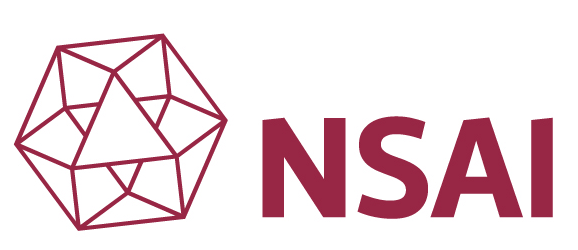 Medical Devices Application FormSignificant ChangeClass 2B ImplantableClass 3AIMD Please tick all that apply:Class 2B ImplantableClass 2B ImplantableClass 2B ImplantableClass 2B ImplantableClass 2B ImplantableClass 3Class 3Class 3Class 3Class 3AIMDAIMDAIMDAIMDAIMDTSETSETSETSETSEHuman BloodHuman BloodHuman BloodHuman BloodHuman BloodMedicinal SubstanceMedicinal SubstanceMedicinal SubstanceMedicinal SubstanceMedicinal SubstanceTransfer (from another NB)Transfer (from another NB)Transfer (from another NB)Transfer (from another NB)Transfer (from another NB)Modular (partial application)Modular (partial application)Modular (partial application)Modular (partial application)Modular (partial application)Fast Track (expedited)Fast Track (expedited)Fast Track (expedited)Fast Track (expedited)Fast Track (expedited)PO NumberPO NumberDirective(s) that apply:Directive(s) that apply:Directive(s) that apply:Directive(s) that apply:Directive(s) that apply:NSAI File NumberNSAI File NumberNSAI File NumberNSAI File NumberNSAI File NumberMDD (93/42/EEC)	MDD (93/42/EEC)	MDD (93/42/EEC)	MDD (93/42/EEC)	252.     /     252.     /     252.     /     252.     /     252.     /     AIMD (90/385/EEC)AIMD (90/385/EEC)AIMD (90/385/EEC)AIMD (90/385/EEC)253.     /     253.     /     253.     /     253.     /     253.     /     TSETSEHuman BloodHuman BloodHuman BloodMedicinal SubstancesLegal Manufacturer’s NameLegal Manufacturer’s AddressINSTRUCTIONSPlease complete all relevant sections of the form (excluding the NSAI Review sections).Please enter as much information onto the form as possible - avoid entering “see Technical File/Design Dossier”.   If the data is in the supporting documentation, please ensure that there is a clear reference to the exact location of this information.Please submit an unsigned version of this Application in Word as well as a signed copy - either scanned/secured (pdf) copy.All application forms and supporting data to be forwarded in soft copy via one of the following (Hard copies not required)NSAI upload facility : see http://www.nsaiinc.com/Supporting documents should be provided in a SEARCHABLE formatApplications and supporting documentation must be in EnglishPlease send a representative sample of the device(s).  This is particularly important for new/novel devices.  Any video or animations of procedures/simulated use would also be helpful, if available.APPLICANTS’ SUBMISSION CHECKLISTAPPLICANTS’ SUBMISSION CHECKLISTCompleted application form (Word format, .doc or .docx) Application (min. Signed Declaration page(s)) scannedQMS certificates for all sites in Table 1 Draft Declaration of ConformityLabelling & IFU – May be DraftsEssential Requirements ChecklistPerformance/Complaint AnalysisRisk Management documentationSterilisation Validation(s) – if sterile/intended to be sterilisedpackaging  and device stability data – if necessaryBiocompatibility data – if necessaryElectrical Safety Testing data – if necessarySoftware/firmware lifecycle documents – if necessaryBench Testing data – if necessaryClinical Evaluation Report(s) per MEDDEV 2.7.1Gap analysis between MEDDEV 2.7/1 rev3 and MEDDEV 2.7/1 rev4Clinical Evaluation ProcedureClinical investigation(s), plan)s), report(s) and supporting documents per MEDDEV 2.7.1 and EN ISO 14155if following literature review/ equivalent device  route please complete and attach  NSAI Equivalence form GRF-25-28 if following literatureIf Post Market Clinical information is available,  please complete and attach NSAI Post Market Surveillance (PMS) For TransfersFor TransfersCopy of existing Notified Body Certificate(s)Transition PlanContact details for existing Notified Body, including formal permission to contact existing Notified Body.(NSAI will not contact the existing Notified Body prior to agreement with the Manufacturer)(NSAI will not contact the existing Notified Body prior to agreement with the Manufacturer)For Tissue of Animal Origin falling under TSE Regulation 722/2012 EU For Tissue of Animal Origin falling under TSE Regulation 722/2012 EU Please complete Appendix 13.1For Human Blood DerivativesFor Human Blood DerivativesPlease complete Appendix 13.2For Medicinal SubstancesFor Medicinal SubstancesPlease complete Appendix 13.3DECLARATION(S) BY APPLICANTDECLARATION(S) BY APPLICANTDECLARATION(S) BY APPLICANTDECLARATION(S) BY APPLICANTDECLARATION(S) BY APPLICANTDECLARATION(S) BY APPLICANTDECLARATION(S) BY APPLICANTIn making this application we declare:The information in this form is correctWe have not lodged an application with any other notified body to undertake conformance assessment procedures for the same product(s) / device-related quality system mentioned.We undertake to institute and keep up to date a systematic procedure to review experience gained from devices in the post-production phase including the provisions referred to in Annex X, and to implement appropriate means to apply any necessary corrective actions and notifications, taking account of the nature and risks in relation to this product.We agree to provide all vigilance reports to the Competent Authorities and NSAI We agree to pay all applicable fees and understand that non-payment of fees will result in withdrawal of approval.We undertake to fulfil the obligations imposed by the quality system approvedWe undertake to keep the approved quality system adequate and efficacious.We agree to inform NSAI that approved the quality system of any plan for substantial changes to the quality system or the product-range covered.We shall submit to NSAI any changes to the approved design, wherever the changes impact conformity with the essential requirements of the Directive or with the conditions prescribed for the use of the device.We authorise NSAI to carry out all the necessary inspections at the legal manufacturer, critical sub contractors and / or crucial supplier facilities and will supply NSAI with all relevant information to accomplish the above and  in particular the following:The documentation on the quality systemThe data stipulated in the part of the quality system relating to design, such as the results of analyses, calculations, tests etc., (where relevant)The data stipulated in the part of the quality system relating to manufacture such as inspection reports and test data, calibration data, qualification reports of the personnel concerned, etc.We authorize and agree to allow NSAI access to all critical subcontractors and crucial suppliers, and all sites where the device or it’s crucial components are produced.   We agree to allow NSAI access to the Legal Manufacturer’s premises, and /or any of the above listed sites at any time for the purposes of performing unannounced audits.As necessary we agree to provide all necessary support in acquiring the necessary travel papers, including VISA, to facilitate NSAI access to the above listed locations.We agree to inform NSAI of the periods when the devices identified in this application will not be manufactured. We understand that NSAI may end this contract with the Legal Manufacturer if permanent unannounced access to the above listed sites is no longer assured.We understand that NSAI may cancel any unannounced audit at any time if the safety and security of NSAI personnel cannot be assured.In making this application we declare:The information in this form is correctWe have not lodged an application with any other notified body to undertake conformance assessment procedures for the same product(s) / device-related quality system mentioned.We undertake to institute and keep up to date a systematic procedure to review experience gained from devices in the post-production phase including the provisions referred to in Annex X, and to implement appropriate means to apply any necessary corrective actions and notifications, taking account of the nature and risks in relation to this product.We agree to provide all vigilance reports to the Competent Authorities and NSAI We agree to pay all applicable fees and understand that non-payment of fees will result in withdrawal of approval.We undertake to fulfil the obligations imposed by the quality system approvedWe undertake to keep the approved quality system adequate and efficacious.We agree to inform NSAI that approved the quality system of any plan for substantial changes to the quality system or the product-range covered.We shall submit to NSAI any changes to the approved design, wherever the changes impact conformity with the essential requirements of the Directive or with the conditions prescribed for the use of the device.We authorise NSAI to carry out all the necessary inspections at the legal manufacturer, critical sub contractors and / or crucial supplier facilities and will supply NSAI with all relevant information to accomplish the above and  in particular the following:The documentation on the quality systemThe data stipulated in the part of the quality system relating to design, such as the results of analyses, calculations, tests etc., (where relevant)The data stipulated in the part of the quality system relating to manufacture such as inspection reports and test data, calibration data, qualification reports of the personnel concerned, etc.We authorize and agree to allow NSAI access to all critical subcontractors and crucial suppliers, and all sites where the device or it’s crucial components are produced.   We agree to allow NSAI access to the Legal Manufacturer’s premises, and /or any of the above listed sites at any time for the purposes of performing unannounced audits.As necessary we agree to provide all necessary support in acquiring the necessary travel papers, including VISA, to facilitate NSAI access to the above listed locations.We agree to inform NSAI of the periods when the devices identified in this application will not be manufactured. We understand that NSAI may end this contract with the Legal Manufacturer if permanent unannounced access to the above listed sites is no longer assured.We understand that NSAI may cancel any unannounced audit at any time if the safety and security of NSAI personnel cannot be assured.In making this application we declare:The information in this form is correctWe have not lodged an application with any other notified body to undertake conformance assessment procedures for the same product(s) / device-related quality system mentioned.We undertake to institute and keep up to date a systematic procedure to review experience gained from devices in the post-production phase including the provisions referred to in Annex X, and to implement appropriate means to apply any necessary corrective actions and notifications, taking account of the nature and risks in relation to this product.We agree to provide all vigilance reports to the Competent Authorities and NSAI We agree to pay all applicable fees and understand that non-payment of fees will result in withdrawal of approval.We undertake to fulfil the obligations imposed by the quality system approvedWe undertake to keep the approved quality system adequate and efficacious.We agree to inform NSAI that approved the quality system of any plan for substantial changes to the quality system or the product-range covered.We shall submit to NSAI any changes to the approved design, wherever the changes impact conformity with the essential requirements of the Directive or with the conditions prescribed for the use of the device.We authorise NSAI to carry out all the necessary inspections at the legal manufacturer, critical sub contractors and / or crucial supplier facilities and will supply NSAI with all relevant information to accomplish the above and  in particular the following:The documentation on the quality systemThe data stipulated in the part of the quality system relating to design, such as the results of analyses, calculations, tests etc., (where relevant)The data stipulated in the part of the quality system relating to manufacture such as inspection reports and test data, calibration data, qualification reports of the personnel concerned, etc.We authorize and agree to allow NSAI access to all critical subcontractors and crucial suppliers, and all sites where the device or it’s crucial components are produced.   We agree to allow NSAI access to the Legal Manufacturer’s premises, and /or any of the above listed sites at any time for the purposes of performing unannounced audits.As necessary we agree to provide all necessary support in acquiring the necessary travel papers, including VISA, to facilitate NSAI access to the above listed locations.We agree to inform NSAI of the periods when the devices identified in this application will not be manufactured. We understand that NSAI may end this contract with the Legal Manufacturer if permanent unannounced access to the above listed sites is no longer assured.We understand that NSAI may cancel any unannounced audit at any time if the safety and security of NSAI personnel cannot be assured.In making this application we declare:The information in this form is correctWe have not lodged an application with any other notified body to undertake conformance assessment procedures for the same product(s) / device-related quality system mentioned.We undertake to institute and keep up to date a systematic procedure to review experience gained from devices in the post-production phase including the provisions referred to in Annex X, and to implement appropriate means to apply any necessary corrective actions and notifications, taking account of the nature and risks in relation to this product.We agree to provide all vigilance reports to the Competent Authorities and NSAI We agree to pay all applicable fees and understand that non-payment of fees will result in withdrawal of approval.We undertake to fulfil the obligations imposed by the quality system approvedWe undertake to keep the approved quality system adequate and efficacious.We agree to inform NSAI that approved the quality system of any plan for substantial changes to the quality system or the product-range covered.We shall submit to NSAI any changes to the approved design, wherever the changes impact conformity with the essential requirements of the Directive or with the conditions prescribed for the use of the device.We authorise NSAI to carry out all the necessary inspections at the legal manufacturer, critical sub contractors and / or crucial supplier facilities and will supply NSAI with all relevant information to accomplish the above and  in particular the following:The documentation on the quality systemThe data stipulated in the part of the quality system relating to design, such as the results of analyses, calculations, tests etc., (where relevant)The data stipulated in the part of the quality system relating to manufacture such as inspection reports and test data, calibration data, qualification reports of the personnel concerned, etc.We authorize and agree to allow NSAI access to all critical subcontractors and crucial suppliers, and all sites where the device or it’s crucial components are produced.   We agree to allow NSAI access to the Legal Manufacturer’s premises, and /or any of the above listed sites at any time for the purposes of performing unannounced audits.As necessary we agree to provide all necessary support in acquiring the necessary travel papers, including VISA, to facilitate NSAI access to the above listed locations.We agree to inform NSAI of the periods when the devices identified in this application will not be manufactured. We understand that NSAI may end this contract with the Legal Manufacturer if permanent unannounced access to the above listed sites is no longer assured.We understand that NSAI may cancel any unannounced audit at any time if the safety and security of NSAI personnel cannot be assured.In making this application we declare:The information in this form is correctWe have not lodged an application with any other notified body to undertake conformance assessment procedures for the same product(s) / device-related quality system mentioned.We undertake to institute and keep up to date a systematic procedure to review experience gained from devices in the post-production phase including the provisions referred to in Annex X, and to implement appropriate means to apply any necessary corrective actions and notifications, taking account of the nature and risks in relation to this product.We agree to provide all vigilance reports to the Competent Authorities and NSAI We agree to pay all applicable fees and understand that non-payment of fees will result in withdrawal of approval.We undertake to fulfil the obligations imposed by the quality system approvedWe undertake to keep the approved quality system adequate and efficacious.We agree to inform NSAI that approved the quality system of any plan for substantial changes to the quality system or the product-range covered.We shall submit to NSAI any changes to the approved design, wherever the changes impact conformity with the essential requirements of the Directive or with the conditions prescribed for the use of the device.We authorise NSAI to carry out all the necessary inspections at the legal manufacturer, critical sub contractors and / or crucial supplier facilities and will supply NSAI with all relevant information to accomplish the above and  in particular the following:The documentation on the quality systemThe data stipulated in the part of the quality system relating to design, such as the results of analyses, calculations, tests etc., (where relevant)The data stipulated in the part of the quality system relating to manufacture such as inspection reports and test data, calibration data, qualification reports of the personnel concerned, etc.We authorize and agree to allow NSAI access to all critical subcontractors and crucial suppliers, and all sites where the device or it’s crucial components are produced.   We agree to allow NSAI access to the Legal Manufacturer’s premises, and /or any of the above listed sites at any time for the purposes of performing unannounced audits.As necessary we agree to provide all necessary support in acquiring the necessary travel papers, including VISA, to facilitate NSAI access to the above listed locations.We agree to inform NSAI of the periods when the devices identified in this application will not be manufactured. We understand that NSAI may end this contract with the Legal Manufacturer if permanent unannounced access to the above listed sites is no longer assured.We understand that NSAI may cancel any unannounced audit at any time if the safety and security of NSAI personnel cannot be assured.In making this application we declare:The information in this form is correctWe have not lodged an application with any other notified body to undertake conformance assessment procedures for the same product(s) / device-related quality system mentioned.We undertake to institute and keep up to date a systematic procedure to review experience gained from devices in the post-production phase including the provisions referred to in Annex X, and to implement appropriate means to apply any necessary corrective actions and notifications, taking account of the nature and risks in relation to this product.We agree to provide all vigilance reports to the Competent Authorities and NSAI We agree to pay all applicable fees and understand that non-payment of fees will result in withdrawal of approval.We undertake to fulfil the obligations imposed by the quality system approvedWe undertake to keep the approved quality system adequate and efficacious.We agree to inform NSAI that approved the quality system of any plan for substantial changes to the quality system or the product-range covered.We shall submit to NSAI any changes to the approved design, wherever the changes impact conformity with the essential requirements of the Directive or with the conditions prescribed for the use of the device.We authorise NSAI to carry out all the necessary inspections at the legal manufacturer, critical sub contractors and / or crucial supplier facilities and will supply NSAI with all relevant information to accomplish the above and  in particular the following:The documentation on the quality systemThe data stipulated in the part of the quality system relating to design, such as the results of analyses, calculations, tests etc., (where relevant)The data stipulated in the part of the quality system relating to manufacture such as inspection reports and test data, calibration data, qualification reports of the personnel concerned, etc.We authorize and agree to allow NSAI access to all critical subcontractors and crucial suppliers, and all sites where the device or it’s crucial components are produced.   We agree to allow NSAI access to the Legal Manufacturer’s premises, and /or any of the above listed sites at any time for the purposes of performing unannounced audits.As necessary we agree to provide all necessary support in acquiring the necessary travel papers, including VISA, to facilitate NSAI access to the above listed locations.We agree to inform NSAI of the periods when the devices identified in this application will not be manufactured. We understand that NSAI may end this contract with the Legal Manufacturer if permanent unannounced access to the above listed sites is no longer assured.We understand that NSAI may cancel any unannounced audit at any time if the safety and security of NSAI personnel cannot be assured.In making this application we declare:The information in this form is correctWe have not lodged an application with any other notified body to undertake conformance assessment procedures for the same product(s) / device-related quality system mentioned.We undertake to institute and keep up to date a systematic procedure to review experience gained from devices in the post-production phase including the provisions referred to in Annex X, and to implement appropriate means to apply any necessary corrective actions and notifications, taking account of the nature and risks in relation to this product.We agree to provide all vigilance reports to the Competent Authorities and NSAI We agree to pay all applicable fees and understand that non-payment of fees will result in withdrawal of approval.We undertake to fulfil the obligations imposed by the quality system approvedWe undertake to keep the approved quality system adequate and efficacious.We agree to inform NSAI that approved the quality system of any plan for substantial changes to the quality system or the product-range covered.We shall submit to NSAI any changes to the approved design, wherever the changes impact conformity with the essential requirements of the Directive or with the conditions prescribed for the use of the device.We authorise NSAI to carry out all the necessary inspections at the legal manufacturer, critical sub contractors and / or crucial supplier facilities and will supply NSAI with all relevant information to accomplish the above and  in particular the following:The documentation on the quality systemThe data stipulated in the part of the quality system relating to design, such as the results of analyses, calculations, tests etc., (where relevant)The data stipulated in the part of the quality system relating to manufacture such as inspection reports and test data, calibration data, qualification reports of the personnel concerned, etc.We authorize and agree to allow NSAI access to all critical subcontractors and crucial suppliers, and all sites where the device or it’s crucial components are produced.   We agree to allow NSAI access to the Legal Manufacturer’s premises, and /or any of the above listed sites at any time for the purposes of performing unannounced audits.As necessary we agree to provide all necessary support in acquiring the necessary travel papers, including VISA, to facilitate NSAI access to the above listed locations.We agree to inform NSAI of the periods when the devices identified in this application will not be manufactured. We understand that NSAI may end this contract with the Legal Manufacturer if permanent unannounced access to the above listed sites is no longer assured.We understand that NSAI may cancel any unannounced audit at any time if the safety and security of NSAI personnel cannot be assured.By signing below, I accept the above declarationsBy signing below, I accept the above declarationsBy signing below, I accept the above declarationsBy signing below, I accept the above declarationsBy signing below, I accept the above declarationsBy signing below, I accept the above declarationsBy signing below, I accept the above declarationsSignedon behalf of the Manufacturer:Signedon behalf of the Manufacturer:Date:Date:Name (please print):Name (please print):Position / Title:Position / Title:Contact person(if different to Manufacturer):Contact person(if different to Manufacturer):e-mail:Phone:Phone:SECTION 1:  MANUFACTURER AND PRODUCT DETAILSNote the “Manufacturer” as defined by the Directive(s) is “the natural or legal person with responsibility for the design, manufacture, packaging and labelling of a device before it is placed on the market under his own name, regardless of whether these operations are carried out by that person himself or on his behalf by a third party.Table 1 – Manufacturers Information & Summary Product DataTable 1 – Manufacturers Information & Summary Product DataTable 1 – Manufacturers Information & Summary Product DataTable 1 – Manufacturers Information & Summary Product DataTable 1 – Manufacturers Information & Summary Product DataTable 1 – Manufacturers Information & Summary Product DataTable 1 – Manufacturers Information & Summary Product DataTable 1 – Manufacturers Information & Summary Product DataTable 1 – Manufacturers Information & Summary Product DataTable 1 – Manufacturers Information & Summary Product DataTable 1 – Manufacturers Information & Summary Product DataTable 1 – Manufacturers Information & Summary Product DataTable 1 – Manufacturers Information & Summary Product DataTable 1 – Manufacturers Information & Summary Product DataLegal Manufacturer’s Name Legal Manufacturer’s Name Legal Manufacturer’s Name Legal Manufacturer’s Name Legal Manufacturer’s Name Legal Manufacturer’s Name Legal Manufacturer’s Name Legal Manufacturer’s Name Legal Manufacturer’s Name Legal Manufacturer’s AddressLegal Manufacturer’s AddressLegal Manufacturer’s AddressLegal Manufacturer’s AddressLegal Manufacturer’s AddressLegal Manufacturer’s AddressLegal Manufacturer’s AddressLegal Manufacturer’s AddressLegal Manufacturer’s AddressDesign Site(s):Design Site(s):Design Site(s):Design Site(s):Design Site(s):Design Site(s):Design Site(s):Design Site(s):Design Site(s):Manufacturing Site(s):(i.e. sites of actual manufacture)Manufacturing Site(s):(i.e. sites of actual manufacture)Manufacturing Site(s):(i.e. sites of actual manufacture)Manufacturing Site(s):(i.e. sites of actual manufacture)Manufacturing Site(s):(i.e. sites of actual manufacture)Manufacturing Site(s):(i.e. sites of actual manufacture)Manufacturing Site(s):(i.e. sites of actual manufacture)Manufacturing Site(s):(i.e. sites of actual manufacture)Manufacturing Site(s):(i.e. sites of actual manufacture)Assembly Site(s) if applic.:Assembly Site(s) if applic.:Assembly Site(s) if applic.:Assembly Site(s) if applic.:Assembly Site(s) if applic.:Assembly Site(s) if applic.:Assembly Site(s) if applic.:Assembly Site(s) if applic.:Assembly Site(s) if applic.:Sterilisation Site(s) if applic.:Sterilisation Site(s) if applic.:Sterilisation Site(s) if applic.:Sterilisation Site(s) if applic.:Sterilisation Site(s) if applic.:Sterilisation Site(s) if applic.:Sterilisation Site(s) if applic.:Sterilisation Site(s) if applic.:Sterilisation Site(s) if applic.:Scope of Site(s):(i.e. as shown on the QMS cert)Scope of Site(s):(i.e. as shown on the QMS cert)Scope of Site(s):(i.e. as shown on the QMS cert)Scope of Site(s):(i.e. as shown on the QMS cert)Scope of Site(s):(i.e. as shown on the QMS cert)Scope of Site(s):(i.e. as shown on the QMS cert)Scope of Site(s):(i.e. as shown on the QMS cert)Scope of Site(s):(i.e. as shown on the QMS cert)Scope of Site(s):(i.e. as shown on the QMS cert)Name and address of EU Authorised Representative(if applicable)Name and address of EU Authorised Representative(if applicable)Name and address of EU Authorised Representative(if applicable)Name and address of EU Authorised Representative(if applicable)Name and address of EU Authorised Representative(if applicable)Name and address of EU Authorised Representative(if applicable)Name and address of EU Authorised Representative(if applicable)Name and address of EU Authorised Representative(if applicable)Name and address of EU Authorised Representative(if applicable)Product/Product Family Name:(In compliance with NB/MED/2.5.1/REC4 & NBOG’S Best Practice Guide 2006-2)Product/Product Family Name:(In compliance with NB/MED/2.5.1/REC4 & NBOG’S Best Practice Guide 2006-2)Product/Product Family Name:(In compliance with NB/MED/2.5.1/REC4 & NBOG’S Best Practice Guide 2006-2)Product/Product Family Name:(In compliance with NB/MED/2.5.1/REC4 & NBOG’S Best Practice Guide 2006-2)Product/Product Family Name:(In compliance with NB/MED/2.5.1/REC4 & NBOG’S Best Practice Guide 2006-2)Product/Product Family Name:(In compliance with NB/MED/2.5.1/REC4 & NBOG’S Best Practice Guide 2006-2)Product/Product Family Name:(In compliance with NB/MED/2.5.1/REC4 & NBOG’S Best Practice Guide 2006-2)Product/Product Family Name:(In compliance with NB/MED/2.5.1/REC4 & NBOG’S Best Practice Guide 2006-2)Product/Product Family Name:(In compliance with NB/MED/2.5.1/REC4 & NBOG’S Best Practice Guide 2006-2)GMDN Reference Number:GMDN Reference Number:GMDN Reference Number:GMDN Reference Number:GMDN Reference Number:GMDN Reference Number:GMDN Reference Number:GMDN Reference Number:GMDN Reference Number:See www.gmdnagency.comSee www.gmdnagency.comDeclaration of Conformity included - Location within submission : Declaration of Conformity included - Location within submission : Declaration of Conformity included - Location within submission : Declaration of Conformity included - Location within submission : Declaration of Conformity included - Location within submission : Declaration of Conformity included - Location within submission : Declaration of Conformity included - Location within submission : Declaration of Conformity included - Location within submission : Declaration of Conformity included - Location within submission : Declaration of Conformity included - Location within submission : Declaration of Conformity included - Location within submission : MDD ONLY:MDD ONLY:MDD ONLY:MDD ONLY:MDD ONLY:MDD ONLY:MDD ONLY:MDD ONLY:MDD ONLY:MDD ONLY:MDD ONLY:MDD ONLY:MDD ONLY:MDD ONLY:ClassClassIIIIIIIIIIIb(implantable)IIb(implantable)IIb(implantable)IIb(implantable)Rule(s)Rule(s)RationaleRationaleConformity AssessmentConformity AssessmentAnnexAnnexIIIIIIIII (+V)III (+V)III (+V)III (+V)Conformity AssessmentConformity AssessmentFull QAFull QAFull QAFull QAFull QAFull QAType testing +Production  QAType testing +Production  QAType testing +Production  QAType testing +Production  QAType testing +Production  QAType testing +Production  QAAIMD ONLY:AIMD ONLY:AIMD ONLY:AIMD ONLY:AIMD ONLY:AIMD ONLY:AIMD ONLY:AIMD ONLY:AIMD ONLY:AIMD ONLY:AIMD ONLY:AIMD ONLY:AIMD ONLY:AIMD ONLY:Conformity AssessmentConformity AssessmentAnnexAnnexIIIIIIConformity AssessmentConformity AssessmentFull QAFull QAFull QAFull QAFull QAFull QAALL DEVICES:ALL DEVICES:ALL DEVICES:ALL DEVICES:ALL DEVICES:ALL DEVICES:ALL DEVICES:ALL DEVICES:ALL DEVICES:ALL DEVICES:ALL DEVICES:ALL DEVICES:ALL DEVICES:ALL DEVICES:Clinical Strategy-- Clinical data from:Clinical Strategy-- Clinical data from:Clinical Investigation  Clinical Investigation  Clinical Investigation  Clinical Investigation  Clinical Investigation  Clinical Investigation  Clinical Investigation  Clinical Investigation  Clinical Investigation  Clinical Investigation  Clinical Investigation  Clinical Strategy-- Clinical data from:Clinical Strategy-- Clinical data from:Literature (Equivalence)   Literature (Equivalence)   Literature (Equivalence)   Literature (Equivalence)   Literature (Equivalence)   Literature (Equivalence)   Literature (Equivalence)   Literature (Equivalence)   Literature (Equivalence)   Literature (Equivalence)   Literature (Equivalence)   Clinical Strategy-- Clinical data from:Clinical Strategy-- Clinical data from:CombinationCombinationCombinationCombinationCombinationCombinationCombinationCombinationCombinationCombinationCombinationDate of this application(i.e. date of Declaration of Applicant):Date of this application(i.e. date of Declaration of Applicant):Date of this application(i.e. date of Declaration of Applicant):Date of this application(i.e. date of Declaration of Applicant):Date of this application(i.e. date of Declaration of Applicant):Date of this application(i.e. date of Declaration of Applicant):Date of this application(i.e. date of Declaration of Applicant):Date of this application(i.e. date of Declaration of Applicant):Please complete the Table below, providing a full and up-to-date list of the current model numbers and descriptions related to this Application.If the Declaration of Conformity is being used (instead of completing Table 2), please make sure that the WORD version is supplied.Please complete the Table below, providing a full and up-to-date list of the current model numbers and descriptions related to this Application.If the Declaration of Conformity is being used (instead of completing Table 2), please make sure that the WORD version is supplied.Please complete the Table below, providing a full and up-to-date list of the current model numbers and descriptions related to this Application.If the Declaration of Conformity is being used (instead of completing Table 2), please make sure that the WORD version is supplied.Please complete the Table below, providing a full and up-to-date list of the current model numbers and descriptions related to this Application.If the Declaration of Conformity is being used (instead of completing Table 2), please make sure that the WORD version is supplied.Table 2 – Product Family InformationTable 2 – Product Family InformationTable 2 – Product Family InformationTable 2 – Product Family InformationSub-FamilyModel/Catalogue NumberDescriptionClassSECTION 2:  NATURE OF CHANGESECTION 2:  NATURE OF CHANGESECTION 2:  NATURE OF CHANGESECTION 2:  NATURE OF CHANGESECTION 2:  NATURE OF CHANGESECTION 2:  NATURE OF CHANGESECTION 2:  NATURE OF CHANGESECTION 2:  NATURE OF CHANGE1.Please provide a clear, detailed description of the change(s):Please provide a clear, detailed description of the change(s):Please provide a clear, detailed description of the change(s):Please provide a clear, detailed description of the change(s):Please provide a clear, detailed description of the change(s):Please provide a clear, detailed description of the change(s):Please provide a clear, detailed description of the change(s):2.Did the change(s) arise from a vigilance or performance issue	Did the change(s) arise from a vigilance or performance issue	Did the change(s) arise from a vigilance or performance issue	YesNo2.If “Yes” please advise-If “Yes” please advise-If “Yes” please advise-If “Yes” please advise-If “Yes” please advise-If “Yes” please advise-If “Yes” please advise-2.3.Has NSAI received the Vigilance Report(s)Has NSAI received the Vigilance Report(s)Has NSAI received the Vigilance Report(s)YesNo3.If “Yes” please provide the relevant Unique Identifier number(s) –If “Yes” please provide the relevant Unique Identifier number(s) –If “Yes” please provide the relevant Unique Identifier number(s) –If “Yes” please provide the relevant Unique Identifier number(s) –If “Yes” please provide the relevant Unique Identifier number(s) –If “Yes” please provide the relevant Unique Identifier number(s) –If “Yes” please provide the relevant Unique Identifier number(s) –3.If “No” Please:If “No” Please:If “No” Please:If “No” Please:If “No” Please:If “No” Please:If “No” Please:JustifyIf applicable, please submit a copy of the Competent Authority report(s) along with the completed NSAI Vigilance Form located at [http://www.nsaiinc.com/services/MedicalDevice -“Vigilance Reporting”] to vigilance@nsai.ieIf applicable, please submit a copy of the Competent Authority report(s) along with the completed NSAI Vigilance Form located at [http://www.nsaiinc.com/services/MedicalDevice -“Vigilance Reporting”] to vigilance@nsai.ieIf applicable, please submit a copy of the Competent Authority report(s) along with the completed NSAI Vigilance Form located at [http://www.nsaiinc.com/services/MedicalDevice -“Vigilance Reporting”] to vigilance@nsai.ieIf applicable, please submit a copy of the Competent Authority report(s) along with the completed NSAI Vigilance Form located at [http://www.nsaiinc.com/services/MedicalDevice -“Vigilance Reporting”] to vigilance@nsai.ieIf applicable, please submit a copy of the Competent Authority report(s) along with the completed NSAI Vigilance Form located at [http://www.nsaiinc.com/services/MedicalDevice -“Vigilance Reporting”] to vigilance@nsai.ieIf applicable, please submit a copy of the Competent Authority report(s) along with the completed NSAI Vigilance Form located at [http://www.nsaiinc.com/services/MedicalDevice -“Vigilance Reporting”] to vigilance@nsai.ie4.Has this product been the subject of product recalls or Incident Reports in other Regulatory geographies outside EU? If yes, please summarize and provide details with supporting documentation.Has this product been the subject of product recalls or Incident Reports in other Regulatory geographies outside EU? If yes, please summarize and provide details with supporting documentation.Has this product been the subject of product recalls or Incident Reports in other Regulatory geographies outside EU? If yes, please summarize and provide details with supporting documentation.Has this product been the subject of product recalls or Incident Reports in other Regulatory geographies outside EU? If yes, please summarize and provide details with supporting documentation.Has this product been the subject of product recalls or Incident Reports in other Regulatory geographies outside EU? If yes, please summarize and provide details with supporting documentation.Has this product been the subject of product recalls or Incident Reports in other Regulatory geographies outside EU? If yes, please summarize and provide details with supporting documentation.Has this product been the subject of product recalls or Incident Reports in other Regulatory geographies outside EU? If yes, please summarize and provide details with supporting documentation.5For those failure modes associated with the identified Root Causes, please clarify if the Occurrence Rates outlined in the Risk Management File required an update based on the observed real world rates.For those failure modes associated with the identified Root Causes, please clarify if the Occurrence Rates outlined in the Risk Management File required an update based on the observed real world rates.For those failure modes associated with the identified Root Causes, please clarify if the Occurrence Rates outlined in the Risk Management File required an update based on the observed real world rates.For those failure modes associated with the identified Root Causes, please clarify if the Occurrence Rates outlined in the Risk Management File required an update based on the observed real world rates.For those failure modes associated with the identified Root Causes, please clarify if the Occurrence Rates outlined in the Risk Management File required an update based on the observed real world rates.For those failure modes associated with the identified Root Causes, please clarify if the Occurrence Rates outlined in the Risk Management File required an update based on the observed real world rates.For those failure modes associated with the identified Root Causes, please clarify if the Occurrence Rates outlined in the Risk Management File required an update based on the observed real world rates.SECTION 3:  INTENDED USE OF THE DEVICESECTION 3:  INTENDED USE OF THE DEVICESECTION 3:  INTENDED USE OF THE DEVICESECTION 3:  INTENDED USE OF THE DEVICESECTION 3:  INTENDED USE OF THE DEVICESECTION 3:  INTENDED USE OF THE DEVICE1.Is there a change in Intended UseYesNo2.Please enter a full description of the revised intended use and/ or indications for use of the device-Please enter a full description of the revised intended use and/ or indications for use of the device-Please enter a full description of the revised intended use and/ or indications for use of the device-Please enter a full description of the revised intended use and/ or indications for use of the device-Please enter a full description of the revised intended use and/ or indications for use of the device-2.3.Does this change impact the classification/rule	YesNo3.If “No” please justify -   If “No” please justify -   If “No” please justify -   If “No” please justify -   If “No” please justify -   3.SECTION 4:  LABELLING AND IFUSECTION 4:  LABELLING AND IFUSECTION 4:  LABELLING AND IFUSECTION 4:  LABELLING AND IFUSECTION 4:  LABELLING AND IFUSECTION 4:  LABELLING AND IFUSECTION 4:  LABELLING AND IFU	1.Is there a change to the Labelling/IFUIs there a change to the Labelling/IFUYesNo	1.If yesIf yesIf yesIf yesIf yesIf yes	1.Please supply a sample of the revised draft labelling & IFU in English.Please supply a sample of the revised draft labelling & IFU in English.Please supply a sample of the revised draft labelling & IFU in English.Please supply a sample of the revised draft labelling & IFU in English.Please supply a sample of the revised draft labelling & IFU in English.Please supply a sample of the revised draft labelling & IFU in English.2.Location of the sample Label(s) & IFU in the supporting documentationLocation of the sample Label(s) & IFU in the supporting documentationLocation of the sample Label(s) & IFU in the supporting documentationLocation of the sample Label(s) & IFU in the supporting documentationLocation of the sample Label(s) & IFU in the supporting documentationLocation of the sample Label(s) & IFU in the supporting documentation2.3.Are copies of all labelling provided?Are copies of all labelling provided?YesNo3.If No please rationalize that the sample provided is representative of the familyIf No please rationalize that the sample provided is representative of the familyIf No please rationalize that the sample provided is representative of the familyIf No please rationalize that the sample provided is representative of the familyIf No please rationalize that the sample provided is representative of the familyIf No please rationalize that the sample provided is representative of the family3.4.Please clarify the exact nature of change(s) to the labelling/IFU based on the proposed change(s) under review – Please clarify the exact nature of change(s) to the labelling/IFU based on the proposed change(s) under review – Please clarify the exact nature of change(s) to the labelling/IFU based on the proposed change(s) under review – Please clarify the exact nature of change(s) to the labelling/IFU based on the proposed change(s) under review – Please clarify the exact nature of change(s) to the labelling/IFU based on the proposed change(s) under review – Please clarify the exact nature of change(s) to the labelling/IFU based on the proposed change(s) under review – 4.	5.Are the requirements of EN 980  & EN 1041 being metAre the requirements of EN 980  & EN 1041 being metYesNo	5.If No please rationalize that the sample provided is representative of the familyIf No please rationalize that the sample provided is representative of the familyIf No please rationalize that the sample provided is representative of the familyIf No please rationalize that the sample provided is representative of the familyIf No please rationalize that the sample provided is representative of the familyIf No please rationalize that the sample provided is representative of the family	5.Version of Standard –If compliance with these vertical labelling standards is not claimed, please justify - If compliance with these vertical labelling standards is not claimed, please justify - If compliance with these vertical labelling standards is not claimed, please justify - If compliance with these vertical labelling standards is not claimed, please justify - If compliance with these vertical labelling standards is not claimed, please justify - If compliance with these vertical labelling standards is not claimed, please justify - SECTION 5:  SOLUTIONS TO ESSENTIAL REQUIREMENTS AND                   HARMONISED STANDARDSSECTION 5:  SOLUTIONS TO ESSENTIAL REQUIREMENTS AND                   HARMONISED STANDARDSPlease indicate how relevant Essential Requirements (Annex I) of the Directive are met for the proposed changes.Please indicate how relevant Essential Requirements (Annex I) of the Directive are met for the proposed changes.1.Location of the revised solutions to Essential Requirements in the supporting documentation 1.2.Please list the relevant Harmonised Standards in Table 3 below2.SECTION 6:  RISK MANAGEMENTSECTION 6:  RISK MANAGEMENTSECTION 6:  RISK MANAGEMENTSECTION 6:  RISK MANAGEMENTSECTION 6:  RISK MANAGEMENTSECTION 6:  RISK MANAGEMENT1.Did the proposed change affect or change any existing risksYesNoIf “No” please justify -If “No” please justify -If “No” please justify -If “No” please justify -If “No” please justify -2.Did the proposed change introduce any new risks     YesNo2.If “No” please justify -If “No” please justify -If “No” please justify -If “No” please justify -If “No” please justify -2.3.Was the Risk review documented(e.g. during change control process, update to FMEA, Memo to file etc.)YesNo3.If “No” please justify -If “No” please justify -If “No” please justify -If “No” please justify -If “No” please justify -3.If no update to Risk Management File, please provide rationale:If no update to Risk Management File, please provide rationale:If no update to Risk Management File, please provide rationale:If no update to Risk Management File, please provide rationale:If no update to Risk Management File, please provide rationale:If no update to Risk Management File, please provide rationale:SECTION 7:  STERILISATIONSECTION 7:  STERILISATIONSECTION 7:  STERILISATIONSECTION 7:  STERILISATIONSECTION 7:  STERILISATIONSECTION 7:  STERILISATIONSECTION 7:  STERILISATIONSECTION 7:  STERILISATIONSECTION 7:  STERILISATIONSECTION 7:  STERILISATIONSECTION 7:  STERILISATIONSECTION 7:  STERILISATIONSECTION 7:  STERILISATIONSECTION 7:  STERILISATIONSECTION 7:  STERILISATIONSECTION 7:  STERILISATIONSECTION 7:  STERILISATIONSECTION 7:  STERILISATIONSECTION 7:  STERILISATIONSECTION 7:  STERILISATIONSECTION 7:  STERILISATIONSECTION 7:  STERILISATIONSECTION 7:  STERILISATIONSECTION 7:  STERILISATIONSECTION 7:  STERILISATIONSECTION 7:  STERILISATIONSECTION 7:  STERILISATION7.1  Sterilisation Validation7.1  Sterilisation Validation7.1  Sterilisation Validation7.1  Sterilisation Validation7.1  Sterilisation Validation7.1  Sterilisation Validation7.1  Sterilisation Validation7.1  Sterilisation Validation7.1  Sterilisation Validation7.1  Sterilisation Validation7.1  Sterilisation Validation7.1  Sterilisation Validation7.1  Sterilisation Validation7.1  Sterilisation Validation7.1  Sterilisation Validation7.1  Sterilisation Validation7.1  Sterilisation Validation7.1  Sterilisation Validation7.1  Sterilisation Validation7.1  Sterilisation Validation7.1  Sterilisation Validation7.1  Sterilisation Validation7.1  Sterilisation Validation7.1  Sterilisation Validation7.1  Sterilisation Validation7.1  Sterilisation Validation7.1  Sterilisation Validation       For devices provided sterile       For devices provided sterile       For devices provided sterile       For devices provided sterile       For devices provided sterile       For devices provided sterile       For devices provided sterile       For devices provided sterile       For devices provided sterile       For devices provided sterile       For devices provided sterile       For devices provided sterile       For devices provided sterile       For devices provided sterile       For devices provided sterile       For devices provided sterile       For devices provided sterile       For devices provided sterile       For devices provided sterile       For devices provided sterile       For devices provided sterile       For devices provided sterile       For devices provided sterile       For devices provided sterile       For devices provided sterile       For devices provided sterile       For devices provided sterile1.Does the proposed change affect sterilisation Does the proposed change affect sterilisation Does the proposed change affect sterilisation Does the proposed change affect sterilisation Does the proposed change affect sterilisation Does the proposed change affect sterilisation Does the proposed change affect sterilisation Does the proposed change affect sterilisation Does the proposed change affect sterilisation Does the proposed change affect sterilisation Does the proposed change affect sterilisation Does the proposed change affect sterilisation Does the proposed change affect sterilisation Does the proposed change affect sterilisation Does the proposed change affect sterilisation Does the proposed change affect sterilisation Does the proposed change affect sterilisation YesYesNoNoIf “No” please justify -If “No” please justify -If “No” please justify -If “No” please justify -If “No” please justify -If “No” please justify -If “No” please justify -If “No” please justify -If “No” please justify -If “No” please justify -If “No” please justify -If “No” please justify -If “No” please justify -If “No” please justify -If “No” please justify -If “No” please justify -If “No” please justify -If “No” please justify -If “No” please justify -If “No” please justify -If “No” please justify -If “No” please justify -If “No” please justify -If “No” please justify -If “No” please justify -If “No” please justify -2.Is a full validation/revalidation requiredIs a full validation/revalidation requiredIs a full validation/revalidation requiredIs a full validation/revalidation requiredIs a full validation/revalidation requiredIs a full validation/revalidation requiredIs a full validation/revalidation requiredIs a full validation/revalidation requiredIs a full validation/revalidation requiredIs a full validation/revalidation requiredIs a full validation/revalidation requiredIs a full validation/revalidation requiredIs a full validation/revalidation requiredIs a full validation/revalidation requiredIs a full validation/revalidation requiredIs a full validation/revalidation requiredIs a full validation/revalidation requiredYesYesNoNo3.If a full validation/revalidation not completed, please provide an Adoption justification/rationale report -If a full validation/revalidation not completed, please provide an Adoption justification/rationale report -If a full validation/revalidation not completed, please provide an Adoption justification/rationale report -If a full validation/revalidation not completed, please provide an Adoption justification/rationale report -If a full validation/revalidation not completed, please provide an Adoption justification/rationale report -If a full validation/revalidation not completed, please provide an Adoption justification/rationale report -If a full validation/revalidation not completed, please provide an Adoption justification/rationale report -If a full validation/revalidation not completed, please provide an Adoption justification/rationale report -If a full validation/revalidation not completed, please provide an Adoption justification/rationale report -If a full validation/revalidation not completed, please provide an Adoption justification/rationale report -If a full validation/revalidation not completed, please provide an Adoption justification/rationale report -If a full validation/revalidation not completed, please provide an Adoption justification/rationale report -If a full validation/revalidation not completed, please provide an Adoption justification/rationale report -If a full validation/revalidation not completed, please provide an Adoption justification/rationale report -If a full validation/revalidation not completed, please provide an Adoption justification/rationale report -If a full validation/revalidation not completed, please provide an Adoption justification/rationale report -If a full validation/revalidation not completed, please provide an Adoption justification/rationale report -If a full validation/revalidation not completed, please provide an Adoption justification/rationale report -If a full validation/revalidation not completed, please provide an Adoption justification/rationale report -If a full validation/revalidation not completed, please provide an Adoption justification/rationale report -If a full validation/revalidation not completed, please provide an Adoption justification/rationale report -If a full validation/revalidation not completed, please provide an Adoption justification/rationale report -If a full validation/revalidation not completed, please provide an Adoption justification/rationale report -If a full validation/revalidation not completed, please provide an Adoption justification/rationale report -If a full validation/revalidation not completed, please provide an Adoption justification/rationale report -If a full validation/revalidation not completed, please provide an Adoption justification/rationale report -3.4.1.Is EtO used for Sterilisation of the device(s)If “No” please go to Question #2  below.Is EtO used for Sterilisation of the device(s)If “No” please go to Question #2  below.Is EtO used for Sterilisation of the device(s)If “No” please go to Question #2  below.Is EtO used for Sterilisation of the device(s)If “No” please go to Question #2  below.Is EtO used for Sterilisation of the device(s)If “No” please go to Question #2  below.Is EtO used for Sterilisation of the device(s)If “No” please go to Question #2  below.Is EtO used for Sterilisation of the device(s)If “No” please go to Question #2  below.Is EtO used for Sterilisation of the device(s)If “No” please go to Question #2  below.Is EtO used for Sterilisation of the device(s)If “No” please go to Question #2  below.Is EtO used for Sterilisation of the device(s)If “No” please go to Question #2  below.Is EtO used for Sterilisation of the device(s)If “No” please go to Question #2  below.Is EtO used for Sterilisation of the device(s)If “No” please go to Question #2  below.Is EtO used for Sterilisation of the device(s)If “No” please go to Question #2  below.Is EtO used for Sterilisation of the device(s)If “No” please go to Question #2  below.Is EtO used for Sterilisation of the device(s)If “No” please go to Question #2  below.Is EtO used for Sterilisation of the device(s)If “No” please go to Question #2  below.Is EtO used for Sterilisation of the device(s)If “No” please go to Question #2  below.YesYesYesNo1.Is compliance with EN ISO 10993-7 latest version claimed	Is compliance with EN ISO 10993-7 latest version claimed	Is compliance with EN ISO 10993-7 latest version claimed	Is compliance with EN ISO 10993-7 latest version claimed	Is compliance with EN ISO 10993-7 latest version claimed	Is compliance with EN ISO 10993-7 latest version claimed	Is compliance with EN ISO 10993-7 latest version claimed	Is compliance with EN ISO 10993-7 latest version claimed	Is compliance with EN ISO 10993-7 latest version claimed	Is compliance with EN ISO 10993-7 latest version claimed	Is compliance with EN ISO 10993-7 latest version claimed	Is compliance with EN ISO 10993-7 latest version claimed	Is compliance with EN ISO 10993-7 latest version claimed	Is compliance with EN ISO 10993-7 latest version claimed	Is compliance with EN ISO 10993-7 latest version claimed	Is compliance with EN ISO 10993-7 latest version claimed	Is compliance with EN ISO 10993-7 latest version claimed	YesYesYesNo1.If “No” please explainIf “No” please explainIf “No” please explainIf “No” please explainIf “No” please explain1.Is compliance with EN ISO 11135  latest version claimed	Is compliance with EN ISO 11135  latest version claimed	Is compliance with EN ISO 11135  latest version claimed	Is compliance with EN ISO 11135  latest version claimed	Is compliance with EN ISO 11135  latest version claimed	Is compliance with EN ISO 11135  latest version claimed	Is compliance with EN ISO 11135  latest version claimed	Is compliance with EN ISO 11135  latest version claimed	Is compliance with EN ISO 11135  latest version claimed	Is compliance with EN ISO 11135  latest version claimed	Is compliance with EN ISO 11135  latest version claimed	Is compliance with EN ISO 11135  latest version claimed	Is compliance with EN ISO 11135  latest version claimed	Is compliance with EN ISO 11135  latest version claimed	Is compliance with EN ISO 11135  latest version claimed	Is compliance with EN ISO 11135  latest version claimed	Is compliance with EN ISO 11135  latest version claimed	YesYesYesNo1.If “No” please explainIf “No” please explainIf “No” please explainIf “No” please explainIf “No” please explain1.Please categorise the device according to the duration of contactPlease categorise the device according to the duration of contactPlease categorise the device according to the duration of contactPlease categorise the device according to the duration of contactPlease categorise the device according to the duration of contactPlease categorise the device according to the duration of contactPlease categorise the device according to the duration of contactPlease categorise the device according to the duration of contactPlease categorise the device according to the duration of contactPlease categorise the device according to the duration of contactPlease categorise the device according to the duration of contactPlease categorise the device according to the duration of contactPlease categorise the device according to the duration of contactPlease categorise the device according to the duration of contactPlease categorise the device according to the duration of contactPlease categorise the device according to the duration of contactPlease categorise the device according to the duration of contactPlease categorise the device according to the duration of contactPlease categorise the device according to the duration of contactPlease categorise the device according to the duration of contactPlease categorise the device according to the duration of contactPlease categorise the device according to the duration of contactPlease categorise the device according to the duration of contactPlease categorise the device according to the duration of contactPlease categorise the device according to the duration of contact1.A – Limited ExposureA – Limited ExposureA – Limited ExposureA – Limited ExposureA – Limited ExposureA – Limited ExposureA – Limited ExposureA – Limited ExposureA – Limited ExposureA – Limited ExposureA – Limited ExposureA – Limited ExposureA – Limited ExposureA – Limited ExposureA – Limited ExposureA – Limited ExposureA – Limited ExposureA – Limited ExposureA – Limited ExposureA – Limited ExposureA – Limited ExposureA – Limited ExposureA – Limited Exposure1.B – Prolonged ExposureB – Prolonged ExposureB – Prolonged ExposureB – Prolonged ExposureB – Prolonged ExposureB – Prolonged ExposureB – Prolonged ExposureB – Prolonged ExposureB – Prolonged ExposureB – Prolonged ExposureB – Prolonged ExposureB – Prolonged ExposureB – Prolonged ExposureB – Prolonged ExposureB – Prolonged ExposureB – Prolonged ExposureB – Prolonged ExposureB – Prolonged ExposureB – Prolonged ExposureB – Prolonged ExposureB – Prolonged ExposureB – Prolonged ExposureB – Prolonged Exposure1.C – Permanent ContactC – Permanent ContactC – Permanent ContactC – Permanent ContactC – Permanent ContactC – Permanent ContactC – Permanent ContactC – Permanent ContactC – Permanent ContactC – Permanent ContactC – Permanent ContactC – Permanent ContactC – Permanent ContactC – Permanent ContactC – Permanent ContactC – Permanent ContactC – Permanent ContactC – Permanent ContactC – Permanent ContactC – Permanent ContactC – Permanent ContactC – Permanent ContactC – Permanent Contact2.Is irradiation used for Sterilisation of the device(s)  If “No” please go to Question #3 below.Is irradiation used for Sterilisation of the device(s)  If “No” please go to Question #3 below.Is irradiation used for Sterilisation of the device(s)  If “No” please go to Question #3 below.Is irradiation used for Sterilisation of the device(s)  If “No” please go to Question #3 below.Is irradiation used for Sterilisation of the device(s)  If “No” please go to Question #3 below.Is irradiation used for Sterilisation of the device(s)  If “No” please go to Question #3 below.Is irradiation used for Sterilisation of the device(s)  If “No” please go to Question #3 below.Is irradiation used for Sterilisation of the device(s)  If “No” please go to Question #3 below.Is irradiation used for Sterilisation of the device(s)  If “No” please go to Question #3 below.Is irradiation used for Sterilisation of the device(s)  If “No” please go to Question #3 below.Is irradiation used for Sterilisation of the device(s)  If “No” please go to Question #3 below.Is irradiation used for Sterilisation of the device(s)  If “No” please go to Question #3 below.Is irradiation used for Sterilisation of the device(s)  If “No” please go to Question #3 below.Is irradiation used for Sterilisation of the device(s)  If “No” please go to Question #3 below.Is irradiation used for Sterilisation of the device(s)  If “No” please go to Question #3 below.Is irradiation used for Sterilisation of the device(s)  If “No” please go to Question #3 below.Is irradiation used for Sterilisation of the device(s)  If “No” please go to Question #3 below.YesYesYesNo2.a.Is compliance with EN ISO 11137  latest version claimedIs compliance with EN ISO 11137  latest version claimedIs compliance with EN ISO 11137  latest version claimedIs compliance with EN ISO 11137  latest version claimedIs compliance with EN ISO 11137  latest version claimedIs compliance with EN ISO 11137  latest version claimedIs compliance with EN ISO 11137  latest version claimedIs compliance with EN ISO 11137  latest version claimedIs compliance with EN ISO 11137  latest version claimedIs compliance with EN ISO 11137  latest version claimedIs compliance with EN ISO 11137  latest version claimedIs compliance with EN ISO 11137  latest version claimedIs compliance with EN ISO 11137  latest version claimedIs compliance with EN ISO 11137  latest version claimedIs compliance with EN ISO 11137  latest version claimedIs compliance with EN ISO 11137  latest version claimedYesYesYesNo2.a.If “No” please explain:If “No” please explain:If “No” please explain:If “No” please explain:If “No” please explain:If “No” please explain:If “No” please explain:2.a.Gamma Gamma Gamma Gamma Gamma Gamma Gamma E-BeamE-BeamE-BeamE-BeamE-BeamE-BeamE-BeamE-BeamE-BeamE-BeamE-Beam2.b.What Dose setting method(s) are usedWhat Dose setting method(s) are usedWhat Dose setting method(s) are usedWhat Dose setting method(s) are usedWhat Dose setting method(s) are usedWhat Dose setting method(s) are usedWhat Dose setting method(s) are usedWhat Dose setting method(s) are usedWhat Dose setting method(s) are usedWhat Dose setting method(s) are usedWhat Dose setting method(s) are usedWhat Dose setting method(s) are usedWhat Dose setting method(s) are usedWhat Dose setting method(s) are usedWhat Dose setting method(s) are usedWhat Dose setting method(s) are usedWhat Dose setting method(s) are usedWhat Dose setting method(s) are usedWhat Dose setting method(s) are usedWhat Dose setting method(s) are usedWhat Dose setting method(s) are usedWhat Dose setting method(s) are usedWhat Dose setting method(s) are usedWhat Dose setting method(s) are used2.b.VDMAX25VDMAX25VDMAX25VDMAX25Method 1Method 1Method 1Method 1Method 1Method 1Method 1Method 2Method 2Method 2Method 2Method 2Method 2Method 23Is moist heat used for Sterilisation of the device(s)  If “No” please go to Question #4 below.Is moist heat used for Sterilisation of the device(s)  If “No” please go to Question #4 below.Is moist heat used for Sterilisation of the device(s)  If “No” please go to Question #4 below.Is moist heat used for Sterilisation of the device(s)  If “No” please go to Question #4 below.Is moist heat used for Sterilisation of the device(s)  If “No” please go to Question #4 below.Is moist heat used for Sterilisation of the device(s)  If “No” please go to Question #4 below.Is moist heat used for Sterilisation of the device(s)  If “No” please go to Question #4 below.Is moist heat used for Sterilisation of the device(s)  If “No” please go to Question #4 below.Is moist heat used for Sterilisation of the device(s)  If “No” please go to Question #4 below.Is moist heat used for Sterilisation of the device(s)  If “No” please go to Question #4 below.Is moist heat used for Sterilisation of the device(s)  If “No” please go to Question #4 below.Is moist heat used for Sterilisation of the device(s)  If “No” please go to Question #4 below.Is moist heat used for Sterilisation of the device(s)  If “No” please go to Question #4 below.Is moist heat used for Sterilisation of the device(s)  If “No” please go to Question #4 below.Is moist heat used for Sterilisation of the device(s)  If “No” please go to Question #4 below.Is moist heat used for Sterilisation of the device(s)  If “No” please go to Question #4 below.YesYesNoNo3Is compliance with EN ISO 11138 latest version claimedIs compliance with EN ISO 11138 latest version claimedIs compliance with EN ISO 11138 latest version claimedIs compliance with EN ISO 11138 latest version claimedIs compliance with EN ISO 11138 latest version claimedIs compliance with EN ISO 11138 latest version claimedIs compliance with EN ISO 11138 latest version claimedIs compliance with EN ISO 11138 latest version claimedIs compliance with EN ISO 11138 latest version claimedIs compliance with EN ISO 11138 latest version claimedIs compliance with EN ISO 11138 latest version claimedIs compliance with EN ISO 11138 latest version claimedIs compliance with EN ISO 11138 latest version claimedIs compliance with EN ISO 11138 latest version claimedIs compliance with EN ISO 11138 latest version claimedIs compliance with EN ISO 11138 latest version claimedYesYesNoNo3If “No” please explainIf “No” please explainIf “No” please explainIf “No” please explainIf “No” please explainIf “No” please explain3What cycle type used   What cycle type used   What cycle type used   What cycle type used   What cycle type used   What cycle type used   What cycle type used   What cycle type used   What cycle type used   What cycle type used   Pre-vacPre-vacPre-vacGravityGravityGravityGravityOtherOther3Details if “Other” –Details if “Other” –Details if “Other” –Details if “Other” –Details if “Other” –Details if “Other” –4.If one of the above methods is not used, please describe the method – (e.g. Dry heat, Aseptic Fill, Liquid Chemical, etc.) and list the standard(s) appliedIf one of the above methods is not used, please describe the method – (e.g. Dry heat, Aseptic Fill, Liquid Chemical, etc.) and list the standard(s) appliedIf one of the above methods is not used, please describe the method – (e.g. Dry heat, Aseptic Fill, Liquid Chemical, etc.) and list the standard(s) appliedIf one of the above methods is not used, please describe the method – (e.g. Dry heat, Aseptic Fill, Liquid Chemical, etc.) and list the standard(s) appliedIf one of the above methods is not used, please describe the method – (e.g. Dry heat, Aseptic Fill, Liquid Chemical, etc.) and list the standard(s) appliedIf one of the above methods is not used, please describe the method – (e.g. Dry heat, Aseptic Fill, Liquid Chemical, etc.) and list the standard(s) appliedIf one of the above methods is not used, please describe the method – (e.g. Dry heat, Aseptic Fill, Liquid Chemical, etc.) and list the standard(s) appliedIf one of the above methods is not used, please describe the method – (e.g. Dry heat, Aseptic Fill, Liquid Chemical, etc.) and list the standard(s) appliedIf one of the above methods is not used, please describe the method – (e.g. Dry heat, Aseptic Fill, Liquid Chemical, etc.) and list the standard(s) appliedIf one of the above methods is not used, please describe the method – (e.g. Dry heat, Aseptic Fill, Liquid Chemical, etc.) and list the standard(s) appliedIf one of the above methods is not used, please describe the method – (e.g. Dry heat, Aseptic Fill, Liquid Chemical, etc.) and list the standard(s) appliedIf one of the above methods is not used, please describe the method – (e.g. Dry heat, Aseptic Fill, Liquid Chemical, etc.) and list the standard(s) appliedIf one of the above methods is not used, please describe the method – (e.g. Dry heat, Aseptic Fill, Liquid Chemical, etc.) and list the standard(s) appliedSection 7:  SterilisationSection 7:  SterilisationSection 7:  SterilisationSection 7:  SterilisationSection 7:  SterilisationSection 7:  SterilisationSection 7:  SterilisationSection 7:  SterilisationSection 7:  Sterilisation7.2  Maintenance of Sterility over shelf life7.2  Maintenance of Sterility over shelf life7.2  Maintenance of Sterility over shelf life7.2  Maintenance of Sterility over shelf life7.2  Maintenance of Sterility over shelf life7.2  Maintenance of Sterility over shelf life7.2  Maintenance of Sterility over shelf life7.2  Maintenance of Sterility over shelf life7.2  Maintenance of Sterility over shelf lifeDoes the change affect the products shelf life    Does the change affect the products shelf life    Does the change affect the products shelf life    Does the change affect the products shelf life    YesNoIf “no” please justify:If “no” please justify:If “no” please justify:If “no” please justify:If “no” please justify:If “no” please justify:If “no” please justify:If “no” please justify:If “no” please justify:1.Please define the shelf life/expiry datePlease define the shelf life/expiry datePlease define the shelf life/expiry datePlease define the shelf life/expiry date      Years      Years      Years      Years2.Please confirm the number of sterilisation cycles that the device and packaging were subjected to prior to stability testing -Please confirm the number of sterilisation cycles that the device and packaging were subjected to prior to stability testing -Please confirm the number of sterilisation cycles that the device and packaging were subjected to prior to stability testing -Please confirm the number of sterilisation cycles that the device and packaging were subjected to prior to stability testing -3.Please describe the preconditioning applied (eg. Ageing, transport etc):Please describe the preconditioning applied (eg. Ageing, transport etc):Please describe the preconditioning applied (eg. Ageing, transport etc):Please describe the preconditioning applied (eg. Ageing, transport etc):4.Is compliance with EN ISO 11607 latest version claimed  Is compliance with EN ISO 11607 latest version claimed  Is compliance with EN ISO 11607 latest version claimed  YesNo4.If “no” please justify:5.If submitting Accelerated Aging data to support Shelf life, please confirm start date and expected completion date for real time Packaging studiesIf submitting Accelerated Aging data to support Shelf life, please confirm start date and expected completion date for real time Packaging studiesIf submitting Accelerated Aging data to support Shelf life, please confirm start date and expected completion date for real time Packaging studiesIf submitting Accelerated Aging data to support Shelf life, please confirm start date and expected completion date for real time Packaging studiesIf submitting Accelerated Aging data to support Shelf life, please confirm start date and expected completion date for real time Packaging studiesIf submitting Accelerated Aging data to support Shelf life, please confirm start date and expected completion date for real time Packaging studiesIf submitting Accelerated Aging data to support Shelf life, please confirm start date and expected completion date for real time Packaging studiesIf submitting Accelerated Aging data to support Shelf life, please confirm start date and expected completion date for real time Packaging studies5.6.Please list and supply all relevant reports which substantiate Packaging shelf life –	Please list and supply all relevant reports which substantiate Packaging shelf life –	Please list and supply all relevant reports which substantiate Packaging shelf life –	Please list and supply all relevant reports which substantiate Packaging shelf life –	Please list and supply all relevant reports which substantiate Packaging shelf life –	Please list and supply all relevant reports which substantiate Packaging shelf life –	Please list and supply all relevant reports which substantiate Packaging shelf life –	Please list and supply all relevant reports which substantiate Packaging shelf life –	6.SECTION 8:  BIOCOMPATIBILITYSECTION 8:  BIOCOMPATIBILITYSECTION 8:  BIOCOMPATIBILITYSECTION 8:  BIOCOMPATIBILITYSECTION 8:  BIOCOMPATIBILITYSECTION 8:  BIOCOMPATIBILITYSECTION 8:  BIOCOMPATIBILITYSECTION 8:  BIOCOMPATIBILITYSECTION 8:  BIOCOMPATIBILITY1.Is the biocompatibility status of the device affected by this changeIs the biocompatibility status of the device affected by this changeIs the biocompatibility status of the device affected by this changeIs the biocompatibility status of the device affected by this changeYesNo1.If “no” please explain:2.Is compliance with EN ISO 10993-1 latest version claimedIs compliance with EN ISO 10993-1 latest version claimedIs compliance with EN ISO 10993-1 latest version claimedIs compliance with EN ISO 10993-1 latest version claimedYesNo2.If “no” please explain:3.Please identify additional testing requirements in TablePlease identify additional testing requirements in TablePlease identify additional testing requirements in TablePlease identify additional testing requirements in TablePlease identify additional testing requirements in TablePlease identify additional testing requirements in TablePlease identify additional testing requirements in TablePlease identify additional testing requirements in Table5.Has testing been done on finished/sterilized device(s), or on materials that have been processed in the same manner, including sterilizationHas testing been done on finished/sterilized device(s), or on materials that have been processed in the same manner, including sterilizationHas testing been done on finished/sterilized device(s), or on materials that have been processed in the same manner, including sterilizationYesNo5.If “no” please justify:If “no” please justify:6.Have biocompatibility test results been assessed and deemed acceptable by a competent individual?Have biocompatibility test results been assessed and deemed acceptable by a competent individual?Have biocompatibility test results been assessed and deemed acceptable by a competent individual?Have biocompatibility test results been assessed and deemed acceptable by a competent individual?Have biocompatibility test results been assessed and deemed acceptable by a competent individual?Have biocompatibility test results been assessed and deemed acceptable by a competent individual?Have biocompatibility test results been assessed and deemed acceptable by a competent individual?Have biocompatibility test results been assessed and deemed acceptable by a competent individual?6.Section 9:  Medical Electrical (ME) Equipment &                       Systems, plus SoftwareSection 9:  Medical Electrical (ME) Equipment &                       Systems, plus SoftwareSection 9:  Medical Electrical (ME) Equipment &                       Systems, plus SoftwareSection 9:  Medical Electrical (ME) Equipment &                       Systems, plus SoftwareSection 9:  Medical Electrical (ME) Equipment &                       Systems, plus SoftwareSection 9:  Medical Electrical (ME) Equipment &                       Systems, plus SoftwareSection 9:  Medical Electrical (ME) Equipment &                       Systems, plus SoftwareSection 9:  Medical Electrical (ME) Equipment &                       Systems, plus SoftwareSection 9:  Medical Electrical (ME) Equipment &                       Systems, plus Software1.Is the product ME Equipment or SystemIs the product ME Equipment or SystemIs the product ME Equipment or SystemIs the product ME Equipment or SystemYesNo2.Please answer all questions below and complete Tables 6,7 & 8Please provide all relevant Test Reports, and EN 62304 Software Development Process & Validation Report, as well as Software Risk AssessmentPlease answer all questions below and complete Tables 6,7 & 8Please provide all relevant Test Reports, and EN 62304 Software Development Process & Validation Report, as well as Software Risk AssessmentPlease answer all questions below and complete Tables 6,7 & 8Please provide all relevant Test Reports, and EN 62304 Software Development Process & Validation Report, as well as Software Risk AssessmentPlease answer all questions below and complete Tables 6,7 & 8Please provide all relevant Test Reports, and EN 62304 Software Development Process & Validation Report, as well as Software Risk AssessmentPlease answer all questions below and complete Tables 6,7 & 8Please provide all relevant Test Reports, and EN 62304 Software Development Process & Validation Report, as well as Software Risk AssessmentPlease answer all questions below and complete Tables 6,7 & 8Please provide all relevant Test Reports, and EN 62304 Software Development Process & Validation Report, as well as Software Risk AssessmentPlease answer all questions below and complete Tables 6,7 & 8Please provide all relevant Test Reports, and EN 62304 Software Development Process & Validation Report, as well as Software Risk AssessmentPlease answer all questions below and complete Tables 6,7 & 8Please provide all relevant Test Reports, and EN 62304 Software Development Process & Validation Report, as well as Software Risk Assessment3.Have the applicable requirements of EN 60601-1 latest version, including the mandatory risk assessment to EN 14971 been appliedHave the applicable requirements of EN 60601-1 latest version, including the mandatory risk assessment to EN 14971 been appliedHave the applicable requirements of EN 60601-1 latest version, including the mandatory risk assessment to EN 14971 been appliedHave the applicable requirements of EN 60601-1 latest version, including the mandatory risk assessment to EN 14971 been appliedYesNo3.a.If “Yes” – please list all applicable “Part 2’s” in Table 8 belowIf “Yes” – please list all applicable “Part 2’s” in Table 8 belowIf “Yes” – please list all applicable “Part 2’s” in Table 8 belowIf “Yes” – please list all applicable “Part 2’s” in Table 8 belowIf “Yes” – please list all applicable “Part 2’s” in Table 8 belowIf “Yes” – please list all applicable “Part 2’s” in Table 8 belowIf “Yes” – please list all applicable “Part 2’s” in Table 8 below3.b.(i) If “No”, is a particular standard (60601-2-xx)  applicable that refers to a prior 60601-1 (ex. 2nd edition)?If “No”, is a particular standard (60601-2-xx)  applicable that refers to a prior 60601-1 (ex. 2nd edition)?YesNo3.b.(ii)If “No” – please provide rationale for not applying the latest version of EN 60601-1 –If “No” – please provide rationale for not applying the latest version of EN 60601-1 –If “No” – please provide rationale for not applying the latest version of EN 60601-1 –If “No” – please provide rationale for not applying the latest version of EN 60601-1 –If “No” – please provide rationale for not applying the latest version of EN 60601-1 –If “No” – please provide rationale for not applying the latest version of EN 60601-1 –3.b.4.Please list the document(s) submitted substantiating conformance to the edition of EN 60601-1 claimed –Please list the document(s) submitted substantiating conformance to the edition of EN 60601-1 claimed –Please list the document(s) submitted substantiating conformance to the edition of EN 60601-1 claimed –Please list the document(s) submitted substantiating conformance to the edition of EN 60601-1 claimed –Please list the document(s) submitted substantiating conformance to the edition of EN 60601-1 claimed –Please list the document(s) submitted substantiating conformance to the edition of EN 60601-1 claimed –Please list the document(s) submitted substantiating conformance to the edition of EN 60601-1 claimed –Please list the document(s) submitted substantiating conformance to the edition of EN 60601-1 claimed –Note – the electrical review will include a review of the document(s) in which conformance with all applicable EN 60601-1 requirements as well as EN 60601-2-x if applicable are tested.  Please ensure the tester understands and is familiar with a comprehensive test report/checklist format addressing each applicable requirement. Abbreviated reports and summaries are NOT acceptable.Note – the electrical review will include a review of the document(s) in which conformance with all applicable EN 60601-1 requirements as well as EN 60601-2-x if applicable are tested.  Please ensure the tester understands and is familiar with a comprehensive test report/checklist format addressing each applicable requirement. Abbreviated reports and summaries are NOT acceptable.Note – the electrical review will include a review of the document(s) in which conformance with all applicable EN 60601-1 requirements as well as EN 60601-2-x if applicable are tested.  Please ensure the tester understands and is familiar with a comprehensive test report/checklist format addressing each applicable requirement. Abbreviated reports and summaries are NOT acceptable.Note – the electrical review will include a review of the document(s) in which conformance with all applicable EN 60601-1 requirements as well as EN 60601-2-x if applicable are tested.  Please ensure the tester understands and is familiar with a comprehensive test report/checklist format addressing each applicable requirement. Abbreviated reports and summaries are NOT acceptable.Note – the electrical review will include a review of the document(s) in which conformance with all applicable EN 60601-1 requirements as well as EN 60601-2-x if applicable are tested.  Please ensure the tester understands and is familiar with a comprehensive test report/checklist format addressing each applicable requirement. Abbreviated reports and summaries are NOT acceptable.Note – the electrical review will include a review of the document(s) in which conformance with all applicable EN 60601-1 requirements as well as EN 60601-2-x if applicable are tested.  Please ensure the tester understands and is familiar with a comprehensive test report/checklist format addressing each applicable requirement. Abbreviated reports and summaries are NOT acceptable.Note – the electrical review will include a review of the document(s) in which conformance with all applicable EN 60601-1 requirements as well as EN 60601-2-x if applicable are tested.  Please ensure the tester understands and is familiar with a comprehensive test report/checklist format addressing each applicable requirement. Abbreviated reports and summaries are NOT acceptable.Note – the electrical review will include a review of the document(s) in which conformance with all applicable EN 60601-1 requirements as well as EN 60601-2-x if applicable are tested.  Please ensure the tester understands and is familiar with a comprehensive test report/checklist format addressing each applicable requirement. Abbreviated reports and summaries are NOT acceptable.5.What is the expected Service Life of the deviceWhat is the expected Service Life of the deviceWhat is the expected Service Life of the deviceWhat is the expected Service Life of the deviceWhat is the expected Service Life of the device      years      years      years6.What is the Essential Performance of the device - What is the Essential Performance of the device - What is the Essential Performance of the device - What is the Essential Performance of the device - What is the Essential Performance of the device - 7.Does the product incorporate Software/Firmware or meets theDefinition of Standalone Software per MEDDEV 2.1/6?	Does the product incorporate Software/Firmware or meets theDefinition of Standalone Software per MEDDEV 2.1/6?	Does the product incorporate Software/Firmware or meets theDefinition of Standalone Software per MEDDEV 2.1/6?	Does the product incorporate Software/Firmware or meets theDefinition of Standalone Software per MEDDEV 2.1/6?	YesNo7.If “Yes” Have the requirements of EN 62304, including the  mandatory risk assessment to EN 14971 been applied in  submitted software documents	If “Yes” Have the requirements of EN 62304, including the  mandatory risk assessment to EN 14971 been applied in  submitted software documents	If “Yes” Have the requirements of EN 62304, including the  mandatory risk assessment to EN 14971 been applied in  submitted software documents	If “Yes” Have the requirements of EN 62304, including the  mandatory risk assessment to EN 14971 been applied in  submitted software documents	YesNo7.Version of Standard :Version of Standard :Version of Standard :7.If not the latest version, please explain -If not the latest version, please explain -If not the latest version, please explain -7.Please provide the safety classification (A, B, C) and rationale for each software or firmware unit.Please provide the safety classification (A, B, C) and rationale for each software or firmware unit.Please provide the safety classification (A, B, C) and rationale for each software or firmware unit.Please provide the safety classification (A, B, C) and rationale for each software or firmware unit.Please provide the safety classification (A, B, C) and rationale for each software or firmware unit.Please provide the safety classification (A, B, C) and rationale for each software or firmware unit.Please provide the safety classification (A, B, C) and rationale for each software or firmware unit.Please provide the safety classification (A, B, C) and rationale for each software or firmware unit.Please also provide all documentation to demonstrate compliance with EN 62304: as shown belowPlease also provide all documentation to demonstrate compliance with EN 62304: as shown belowPlease also provide all documentation to demonstrate compliance with EN 62304: as shown belowPlease also provide all documentation to demonstrate compliance with EN 62304: as shown belowPlease also provide all documentation to demonstrate compliance with EN 62304: as shown belowPlease also provide all documentation to demonstrate compliance with EN 62304: as shown belowPlease also provide all documentation to demonstrate compliance with EN 62304: as shown belowPlease also provide all documentation to demonstrate compliance with EN 62304: as shown belowSection 9:  Medical Electrical (ME) Equipment &                       Systems, plus SoftwareSection 9:  Medical Electrical (ME) Equipment &                       Systems, plus Software7.Section 9:  Medical Electrical (ME) Equipment &                       Systems, plus SoftwareSection 9:  Medical Electrical (ME) Equipment &                       Systems, plus Software18.Section 10:  DEVICE TESTINGSection 10:  DEVICE TESTINGSection 10:  DEVICE TESTINGSection 10:  DEVICE TESTINGSection 10:  DEVICE TESTINGSection 10:  DEVICE TESTINGSection 10:  DEVICE TESTINGSection 10:  DEVICE TESTINGSection 10:  DEVICE TESTING10.1 – Device Design Testing10.1 – Device Design Testing10.1 – Device Design Testing10.1 – Device Design Testing10.1 – Device Design Testing10.1 – Device Design Testing10.1 – Device Design Testing10.1 – Device Design Testing10.1 – Device Design Testing1.Do the changes require additional bench testing    Do the changes require additional bench testing    Do the changes require additional bench testing    Do the changes require additional bench testing    YesNo1.If “no” please justify:If “no” please justify:2.Do the changes require repeat bench testing at current product shelf lifee.g. material change requiring bench testing to verify device functionality at shelf lifeDo the changes require repeat bench testing at current product shelf lifee.g. material change requiring bench testing to verify device functionality at shelf lifeDo the changes require repeat bench testing at current product shelf lifee.g. material change requiring bench testing to verify device functionality at shelf life        Yes        Yes        Yes     No     No2.If “no” please justify:If “no” please justify:3.For the proposed change(s), please supply a Design Traceability Matrix or Design Input/ Output document and verify that the following have been included:For the proposed change(s), please supply a Design Traceability Matrix or Design Input/ Output document and verify that the following have been included:For the proposed change(s), please supply a Design Traceability Matrix or Design Input/ Output document and verify that the following have been included:For the proposed change(s), please supply a Design Traceability Matrix or Design Input/ Output document and verify that the following have been included:For the proposed change(s), please supply a Design Traceability Matrix or Design Input/ Output document and verify that the following have been included:For the proposed change(s), please supply a Design Traceability Matrix or Design Input/ Output document and verify that the following have been included:For the proposed change(s), please supply a Design Traceability Matrix or Design Input/ Output document and verify that the following have been included:For the proposed change(s), please supply a Design Traceability Matrix or Design Input/ Output document and verify that the following have been included:3.Design input/ user need					    Design input/ user need					    Design input/ user need					    Design input/ user need					    Design input/ user need					    Design input/ user need					    3.Specification for each input					Specification for each input					Specification for each input					Specification for each input					Specification for each input					Specification for each input					3.Source of each specification					Source of each specification					Source of each specification					Source of each specification					Source of each specification					Source of each specification					3.Justification of the source (via use of a standard: Harmonised, Non-Harmonised, ASTM, AAMI), internally validated specification with clinical feedback, etc.) 	Justification of the source (via use of a standard: Harmonised, Non-Harmonised, ASTM, AAMI), internally validated specification with clinical feedback, etc.) 	Justification of the source (via use of a standard: Harmonised, Non-Harmonised, ASTM, AAMI), internally validated specification with clinical feedback, etc.) 	Justification of the source (via use of a standard: Harmonised, Non-Harmonised, ASTM, AAMI), internally validated specification with clinical feedback, etc.) 	Justification of the source (via use of a standard: Harmonised, Non-Harmonised, ASTM, AAMI), internally validated specification with clinical feedback, etc.) 	Justification of the source (via use of a standard: Harmonised, Non-Harmonised, ASTM, AAMI), internally validated specification with clinical feedback, etc.) 	3.Design Output/ Documented Evidence			             	Design Output/ Documented Evidence			             	Design Output/ Documented Evidence			             	Design Output/ Documented Evidence			             	Design Output/ Documented Evidence			             	Design Output/ Documented Evidence			             	3.Comment on whether D/I was met or notComment on whether D/I was met or notComment on whether D/I was met or notComment on whether D/I was met or notComment on whether D/I was met or notComment on whether D/I was met or not4.Depending of the type of the device, “bench testing” can include, but is not limited to:Depending of the type of the device, “bench testing” can include, but is not limited to:Depending of the type of the device, “bench testing” can include, but is not limited to:Depending of the type of the device, “bench testing” can include, but is not limited to:Depending of the type of the device, “bench testing” can include, but is not limited to:Depending of the type of the device, “bench testing” can include, but is not limited to:Depending of the type of the device, “bench testing” can include, but is not limited to:Depending of the type of the device, “bench testing” can include, but is not limited to:4.Static and dynamic accelerated durabilityStatic and dynamic accelerated durabilityStatic and dynamic accelerated durabilityStatic and dynamic accelerated durabilityStatic and dynamic accelerated durabilityStatic and dynamic accelerated durabilityStatic and dynamic accelerated durabilityStatic and dynamic accelerated durability4.Bond strengthBond strengthBond strengthBond strengthBond strengthBond strengthBond strengthBond strength4.Coating integrityCoating integrityCoating integrityCoating integrityCoating integrityCoating integrityCoating integrityCoating integrity4.Coating durabilityCoating durabilityCoating durabilityCoating durabilityCoating durabilityCoating durabilityCoating durabilityCoating durability4.Corrosion testingCorrosion testingCorrosion testingCorrosion testingCorrosion testingCorrosion testingCorrosion testingCorrosion testing4.Simulated use testingSimulated use testingSimulated use testingSimulated use testingSimulated use testingSimulated use testingSimulated use testingSimulated use testingNote: NSAI shall not accept “For Information Only” data (FIO); all attributes tested shall have clinically relevant specifications.Note: NSAI shall not accept “For Information Only” data (FIO); all attributes tested shall have clinically relevant specifications.Note: NSAI shall not accept “For Information Only” data (FIO); all attributes tested shall have clinically relevant specifications.Note: NSAI shall not accept “For Information Only” data (FIO); all attributes tested shall have clinically relevant specifications.Note: NSAI shall not accept “For Information Only” data (FIO); all attributes tested shall have clinically relevant specifications.Note: NSAI shall not accept “For Information Only” data (FIO); all attributes tested shall have clinically relevant specifications.Note: NSAI shall not accept “For Information Only” data (FIO); all attributes tested shall have clinically relevant specifications.Note: NSAI shall not accept “For Information Only” data (FIO); all attributes tested shall have clinically relevant specifications.Note: NSAI shall not accept “For Information Only” data (FIO); all attributes tested shall have clinically relevant specifications.Note: If safety and performance of the proposed device is being demonstrated via equivalence to a predicate device, please supply side-by-side bench data of the devices in question.Note: If safety and performance of the proposed device is being demonstrated via equivalence to a predicate device, please supply side-by-side bench data of the devices in question.Note: If safety and performance of the proposed device is being demonstrated via equivalence to a predicate device, please supply side-by-side bench data of the devices in question.Note: If safety and performance of the proposed device is being demonstrated via equivalence to a predicate device, please supply side-by-side bench data of the devices in question.Note: If safety and performance of the proposed device is being demonstrated via equivalence to a predicate device, please supply side-by-side bench data of the devices in question.Note: If safety and performance of the proposed device is being demonstrated via equivalence to a predicate device, please supply side-by-side bench data of the devices in question.Note: If safety and performance of the proposed device is being demonstrated via equivalence to a predicate device, please supply side-by-side bench data of the devices in question.Note: If safety and performance of the proposed device is being demonstrated via equivalence to a predicate device, please supply side-by-side bench data of the devices in question.Note: If safety and performance of the proposed device is being demonstrated via equivalence to a predicate device, please supply side-by-side bench data of the devices in question.4.Please verify that the following has been supplied:Please verify that the following has been supplied:Please verify that the following has been supplied:Please verify that the following has been supplied:Please verify that the following has been supplied:Please verify that the following has been supplied:Please verify that the following has been supplied:Please verify that the following has been supplied:4.Representative sample of the deviceRepresentative sample of the deviceRepresentative sample of the deviceRepresentative sample of the deviceRepresentative sample of the deviceRepresentative sample of the deviceRepresentative sample of the device4.Video of procedures/simulated use, (if available)Video of procedures/simulated use, (if available)Video of procedures/simulated use, (if available)Video of procedures/simulated use, (if available)Video of procedures/simulated use, (if available)Video of procedures/simulated use, (if available)Video of procedures/simulated use, (if available)4.Computer modeling reports- Finite Element Analysis (FEA), Computational Fluid Dynamics (CFD), etc. (if applicable.)Computer modeling reports- Finite Element Analysis (FEA), Computational Fluid Dynamics (CFD), etc. (if applicable.)Computer modeling reports- Finite Element Analysis (FEA), Computational Fluid Dynamics (CFD), etc. (if applicable.)Computer modeling reports- Finite Element Analysis (FEA), Computational Fluid Dynamics (CFD), etc. (if applicable.)Computer modeling reports- Finite Element Analysis (FEA), Computational Fluid Dynamics (CFD), etc. (if applicable.)Computer modeling reports- Finite Element Analysis (FEA), Computational Fluid Dynamics (CFD), etc. (if applicable.)Computer modeling reports- Finite Element Analysis (FEA), Computational Fluid Dynamics (CFD), etc. (if applicable.)4.All relevant bench test protocols and reports.All relevant bench test protocols and reports.All relevant bench test protocols and reports.All relevant bench test protocols and reports.All relevant bench test protocols and reports.All relevant bench test protocols and reports.All relevant bench test protocols and reports.5.Please verify that the protocols and reports include:Please verify that the protocols and reports include:Please verify that the protocols and reports include:Please verify that the protocols and reports include:Please verify that the protocols and reports include:Please verify that the protocols and reports include:Please verify that the protocols and reports include:Please verify that the protocols and reports include:5.Justified test parameters per relevant standardsJustified test parameters per relevant standardsJustified test parameters per relevant standardsJustified test parameters per relevant standardsJustified test parameters per relevant standardsJustified test parameters per relevant standardsJustified test parameters per relevant standards5.Acceptance CriteriaAcceptance CriteriaAcceptance CriteriaAcceptance CriteriaAcceptance CriteriaAcceptance CriteriaAcceptance Criteria5.Sample size methods, justification and documented sourceSample size methods, justification and documented sourceSample size methods, justification and documented sourceSample size methods, justification and documented sourceSample size methods, justification and documented sourceSample size methods, justification and documented sourceSample size methods, justification and documented source5.Justified deviations (if applicable)Justified deviations (if applicable)Justified deviations (if applicable)Justified deviations (if applicable)Justified deviations (if applicable)Justified deviations (if applicable)Justified deviations (if applicable)5.If not, please justify:If not, please justify:If not, please justify:If not, please justify:If not, please justify:If not, please justify:If not, please justify:If not, please justify:5.6.Materials of Construction:Materials of Construction:Materials of Construction:Materials of Construction:Materials of Construction:Materials of Construction:Materials of Construction:Materials of Construction:6.6.1Please supply relevant Material Safety Data Sheets (MSDS) Please supply relevant Material Safety Data Sheets (MSDS) Please supply relevant Material Safety Data Sheets (MSDS) Please supply relevant Material Safety Data Sheets (MSDS) Please supply relevant Material Safety Data Sheets (MSDS) Please supply relevant Material Safety Data Sheets (MSDS) Please supply relevant Material Safety Data Sheets (MSDS) 6.6.2Please summarize all applicable components and materials as follows:Please summarize all applicable components and materials as follows:Please summarize all applicable components and materials as follows:Please summarize all applicable components and materials as follows:Please summarize all applicable components and materials as follows:Please summarize all applicable components and materials as follows:Please summarize all applicable components and materials as follows:6.6.1.3Please describe the design characteristics that address the interaction of the device surface and its environment of use.Please describe the design characteristics that address the interaction of the device surface and its environment of use.Please describe the design characteristics that address the interaction of the device surface and its environment of use.Please describe the design characteristics that address the interaction of the device surface and its environment of use.Please describe the design characteristics that address the interaction of the device surface and its environment of use.Please describe the design characteristics that address the interaction of the device surface and its environment of use.Please describe the design characteristics that address the interaction of the device surface and its environment of use.6.1.3Section 10:  DEVICE TESTINGSection 10:  DEVICE TESTINGSection 10:  DEVICE TESTINGSection 10:  DEVICE TESTINGSection 10:  DEVICE TESTINGSection 10:  DEVICE TESTINGSection 10:  DEVICE TESTINGSection 10:  DEVICE TESTINGSection 10:  DEVICE TESTINGSection 10:  DEVICE TESTINGSection 10:  DEVICE TESTINGSection 10:  DEVICE TESTINGSection 10:  DEVICE TESTING10.2 – Device Stability10.2 – Device Stability10.2 – Device Stability10.2 – Device Stability10.2 – Device Stability10.2 – Device Stability10.2 – Device Stability10.2 – Device Stability10.2 – Device Stability10.2 – Device Stability10.2 – Device Stability10.2 – Device Stability10.2 – Device Stability1.Is there a change in the product shelf lifeIs there a change in the product shelf lifeIs there a change in the product shelf lifeIs there a change in the product shelf lifeIs there a change in the product shelf lifeIs there a change in the product shelf lifeIs there a change in the product shelf lifeYesYesNo2.Current shelf life:Proposed shelf life:Proposed shelf life:Proposed shelf life:Proposed shelf life:3.Is the aging based onIs the aging based onIs the aging based onAcceleratedAcceleratedAcceleratedReal Time dataReal Time dataReal Time dataReal Time data4.Confirm start date of real time studiesConfirm start date of real time studiesConfirm start date of real time studiesConfirm start date of real time studiesConfirm start date of real time studiesConfirm start date of real time studiesConfirm start date of real time studies5.Please supply the relevant report(s) which substantiate device shelf lifePlease supply the relevant report(s) which substantiate device shelf lifePlease supply the relevant report(s) which substantiate device shelf lifePlease supply the relevant report(s) which substantiate device shelf lifePlease supply the relevant report(s) which substantiate device shelf lifePlease supply the relevant report(s) which substantiate device shelf lifePlease supply the relevant report(s) which substantiate device shelf lifePlease supply the relevant report(s) which substantiate device shelf lifePlease supply the relevant report(s) which substantiate device shelf lifePlease supply the relevant report(s) which substantiate device shelf lifePlease supply the relevant report(s) which substantiate device shelf lifePlease supply the relevant report(s) which substantiate device shelf life5.Protocol #Protocol #Report #Report #Report #Report #6.Please confirm the number of sterilisation cycles that the devices have undergone prior to testing-Please confirm the number of sterilisation cycles that the devices have undergone prior to testing-Please confirm the number of sterilisation cycles that the devices have undergone prior to testing-Please confirm the number of sterilisation cycles that the devices have undergone prior to testing-Please confirm the number of sterilisation cycles that the devices have undergone prior to testing-Please confirm the number of sterilisation cycles that the devices have undergone prior to testing-Please confirm the number of sterilisation cycles that the devices have undergone prior to testing-Please confirm the number of sterilisation cycles that the devices have undergone prior to testing-Please confirm the number of sterilisation cycles that the devices have undergone prior to testing-Please confirm the number of sterilisation cycles that the devices have undergone prior to testing-Please confirm the number of sterilisation cycles that the devices have undergone prior to testing-Please confirm the number of sterilisation cycles that the devices have undergone prior to testing-6.7.Please note the conditioning applied (eg. Ageing, transport etc)Please note the conditioning applied (eg. Ageing, transport etc)Please note the conditioning applied (eg. Ageing, transport etc)Please note the conditioning applied (eg. Ageing, transport etc)Please note the conditioning applied (eg. Ageing, transport etc)Please note the conditioning applied (eg. Ageing, transport etc)Please note the conditioning applied (eg. Ageing, transport etc)Please note the conditioning applied (eg. Ageing, transport etc)Please note the conditioning applied (eg. Ageing, transport etc)Please note the conditioning applied (eg. Ageing, transport etc)Please note the conditioning applied (eg. Ageing, transport etc)Please note the conditioning applied (eg. Ageing, transport etc)8.Were all device attributes assessed at the proposed shelf life?Were all device attributes assessed at the proposed shelf life?Were all device attributes assessed at the proposed shelf life?Were all device attributes assessed at the proposed shelf life?Were all device attributes assessed at the proposed shelf life?Were all device attributes assessed at the proposed shelf life?Were all device attributes assessed at the proposed shelf life?YesYesNoIf “No” please justify reason for omitting other attributes-If “No” please justify reason for omitting other attributes-If “No” please justify reason for omitting other attributes-If “No” please justify reason for omitting other attributes-If “No” please justify reason for omitting other attributes-If “No” please justify reason for omitting other attributes-If “No” please justify reason for omitting other attributes-If “No” please justify reason for omitting other attributes-If “No” please justify reason for omitting other attributes-If “No” please justify reason for omitting other attributes-If “No” please justify reason for omitting other attributes-If “No” please justify reason for omitting other attributes-Section 11:  Clinical Testing (Animal Model)Section 11:  Clinical Testing (Animal Model)Section 11:  Clinical Testing (Animal Model)Section 11:  Clinical Testing (Animal Model)Section 11:  Clinical Testing (Animal Model)Section 11:  Clinical Testing (Animal Model)Section 11:  Clinical Testing (Animal Model)1.Have acute/chronic animal studies been completed to substantiate the in vivo safety and/or effectiveness of the device design	Have acute/chronic animal studies been completed to substantiate the in vivo safety and/or effectiveness of the device design	YesNo1.If “No” please explain - If “No” please explain - If “No” please explain - If “No” please explain - If “No” please explain - If “No” please explain - 1.2.Does the data provide detailed information on all studies in animal models which substantiate the stated intended use, i.e.:Does the data provide detailed information on all studies in animal models which substantiate the stated intended use, i.e.:Does the data provide detailed information on all studies in animal models which substantiate the stated intended use, i.e.:Does the data provide detailed information on all studies in animal models which substantiate the stated intended use, i.e.:Does the data provide detailed information on all studies in animal models which substantiate the stated intended use, i.e.:Does the data provide detailed information on all studies in animal models which substantiate the stated intended use, i.e.:2.Study objectives		2.Methodology			2.Results, Analysis and Conclusions	2.Rationale for selection of the model(s)2.If “No” please explain-If “No” please explain-If “No” please explain-If “No” please explain-If “No” please explain-If “No” please explain-2.3.Please provide summary data of acute in vivo device performance and indicate the document number(s) of all studies in animal models-Please provide summary data of acute in vivo device performance and indicate the document number(s) of all studies in animal models-Please provide summary data of acute in vivo device performance and indicate the document number(s) of all studies in animal models-Please provide summary data of acute in vivo device performance and indicate the document number(s) of all studies in animal models-Please provide summary data of acute in vivo device performance and indicate the document number(s) of all studies in animal models-Please provide summary data of acute in vivo device performance and indicate the document number(s) of all studies in animal models-3.4.Please provide summary data of acute in vivo device performance against pre-defined requirements, and/or clearly define the location of the relevant data within each animal report-Please provide summary data of acute in vivo device performance against pre-defined requirements, and/or clearly define the location of the relevant data within each animal report-Please provide summary data of acute in vivo device performance against pre-defined requirements, and/or clearly define the location of the relevant data within each animal report-Please provide summary data of acute in vivo device performance against pre-defined requirements, and/or clearly define the location of the relevant data within each animal report-Please provide summary data of acute in vivo device performance against pre-defined requirements, and/or clearly define the location of the relevant data within each animal report-Please provide summary data of acute in vivo device performance against pre-defined requirements, and/or clearly define the location of the relevant data within each animal report-4.6.Was the product design assessed in the animal studies equivalent to the device design of this submission design   Was the product design assessed in the animal studies equivalent to the device design of this submission design   YesNo6.If “No” please explain - If “No” please explain - If “No” please explain - If “No” please explain - If “No” please explain - If “No” please explain - 6.Section 12 – CLINICAL Performance (Human)Section 12 – CLINICAL Performance (Human)Section 12 – CLINICAL Performance (Human)Section 12 – CLINICAL Performance (Human)Section 12 – CLINICAL Performance (Human)Section 12 – CLINICAL Performance (Human)Section 12 – CLINICAL Performance (Human)Section 12 – CLINICAL Performance (Human)Section 12 – CLINICAL Performance (Human)Section 12 – CLINICAL Performance (Human)12.1 Clinical Evaluation12.1 Clinical Evaluation12.1 Clinical Evaluation12.1 Clinical Evaluation12.1 Clinical Evaluation12.1 Clinical Evaluation12.1 Clinical Evaluation12.1 Clinical Evaluation12.1 Clinical Evaluation12.1 Clinical Evaluation1.Do the changes require additional clinical dataDo the changes require additional clinical dataDo the changes require additional clinical dataDo the changes require additional clinical dataDo the changes require additional clinical dataYesNo1.If “No” please justify - If “No” please justify - If “No” please justify - If “No” please justify - If “No” please justify - If “No” please justify - If “No” please justify - If “No” please justify - If “No” please justify - 1.Revisions to the MDD 93/42/EC by 2007/47/EC have implications for the clinical data & the evaluation of the data to be provided by Manufacturers to the Notified Body, to demonstrate the clinical safety & performance of the medical device.Clinical data must always be documented for all medical device classifications, as per Annex X OF The MDD 93/42/EECMedDev 2.7.1 latest version provides guidance on the procedure to be adopted by the Manufacturer to evaluate clinical data.Please supply a Clinical Evaluation Report to support the safe use of the device as per MedDev 2.7.1.Please supply a clinical investigation plan(s)/Report(s) per EN ISO 14155 latest revisionRevisions to the MDD 93/42/EC by 2007/47/EC have implications for the clinical data & the evaluation of the data to be provided by Manufacturers to the Notified Body, to demonstrate the clinical safety & performance of the medical device.Clinical data must always be documented for all medical device classifications, as per Annex X OF The MDD 93/42/EECMedDev 2.7.1 latest version provides guidance on the procedure to be adopted by the Manufacturer to evaluate clinical data.Please supply a Clinical Evaluation Report to support the safe use of the device as per MedDev 2.7.1.Please supply a clinical investigation plan(s)/Report(s) per EN ISO 14155 latest revisionRevisions to the MDD 93/42/EC by 2007/47/EC have implications for the clinical data & the evaluation of the data to be provided by Manufacturers to the Notified Body, to demonstrate the clinical safety & performance of the medical device.Clinical data must always be documented for all medical device classifications, as per Annex X OF The MDD 93/42/EECMedDev 2.7.1 latest version provides guidance on the procedure to be adopted by the Manufacturer to evaluate clinical data.Please supply a Clinical Evaluation Report to support the safe use of the device as per MedDev 2.7.1.Please supply a clinical investigation plan(s)/Report(s) per EN ISO 14155 latest revisionRevisions to the MDD 93/42/EC by 2007/47/EC have implications for the clinical data & the evaluation of the data to be provided by Manufacturers to the Notified Body, to demonstrate the clinical safety & performance of the medical device.Clinical data must always be documented for all medical device classifications, as per Annex X OF The MDD 93/42/EECMedDev 2.7.1 latest version provides guidance on the procedure to be adopted by the Manufacturer to evaluate clinical data.Please supply a Clinical Evaluation Report to support the safe use of the device as per MedDev 2.7.1.Please supply a clinical investigation plan(s)/Report(s) per EN ISO 14155 latest revisionRevisions to the MDD 93/42/EC by 2007/47/EC have implications for the clinical data & the evaluation of the data to be provided by Manufacturers to the Notified Body, to demonstrate the clinical safety & performance of the medical device.Clinical data must always be documented for all medical device classifications, as per Annex X OF The MDD 93/42/EECMedDev 2.7.1 latest version provides guidance on the procedure to be adopted by the Manufacturer to evaluate clinical data.Please supply a Clinical Evaluation Report to support the safe use of the device as per MedDev 2.7.1.Please supply a clinical investigation plan(s)/Report(s) per EN ISO 14155 latest revisionRevisions to the MDD 93/42/EC by 2007/47/EC have implications for the clinical data & the evaluation of the data to be provided by Manufacturers to the Notified Body, to demonstrate the clinical safety & performance of the medical device.Clinical data must always be documented for all medical device classifications, as per Annex X OF The MDD 93/42/EECMedDev 2.7.1 latest version provides guidance on the procedure to be adopted by the Manufacturer to evaluate clinical data.Please supply a Clinical Evaluation Report to support the safe use of the device as per MedDev 2.7.1.Please supply a clinical investigation plan(s)/Report(s) per EN ISO 14155 latest revisionRevisions to the MDD 93/42/EC by 2007/47/EC have implications for the clinical data & the evaluation of the data to be provided by Manufacturers to the Notified Body, to demonstrate the clinical safety & performance of the medical device.Clinical data must always be documented for all medical device classifications, as per Annex X OF The MDD 93/42/EECMedDev 2.7.1 latest version provides guidance on the procedure to be adopted by the Manufacturer to evaluate clinical data.Please supply a Clinical Evaluation Report to support the safe use of the device as per MedDev 2.7.1.Please supply a clinical investigation plan(s)/Report(s) per EN ISO 14155 latest revisionRevisions to the MDD 93/42/EC by 2007/47/EC have implications for the clinical data & the evaluation of the data to be provided by Manufacturers to the Notified Body, to demonstrate the clinical safety & performance of the medical device.Clinical data must always be documented for all medical device classifications, as per Annex X OF The MDD 93/42/EECMedDev 2.7.1 latest version provides guidance on the procedure to be adopted by the Manufacturer to evaluate clinical data.Please supply a Clinical Evaluation Report to support the safe use of the device as per MedDev 2.7.1.Please supply a clinical investigation plan(s)/Report(s) per EN ISO 14155 latest revisionRevisions to the MDD 93/42/EC by 2007/47/EC have implications for the clinical data & the evaluation of the data to be provided by Manufacturers to the Notified Body, to demonstrate the clinical safety & performance of the medical device.Clinical data must always be documented for all medical device classifications, as per Annex X OF The MDD 93/42/EECMedDev 2.7.1 latest version provides guidance on the procedure to be adopted by the Manufacturer to evaluate clinical data.Please supply a Clinical Evaluation Report to support the safe use of the device as per MedDev 2.7.1.Please supply a clinical investigation plan(s)/Report(s) per EN ISO 14155 latest revisionRevisions to the MDD 93/42/EC by 2007/47/EC have implications for the clinical data & the evaluation of the data to be provided by Manufacturers to the Notified Body, to demonstrate the clinical safety & performance of the medical device.Clinical data must always be documented for all medical device classifications, as per Annex X OF The MDD 93/42/EECMedDev 2.7.1 latest version provides guidance on the procedure to be adopted by the Manufacturer to evaluate clinical data.Please supply a Clinical Evaluation Report to support the safe use of the device as per MedDev 2.7.1.Please supply a clinical investigation plan(s)/Report(s) per EN ISO 14155 latest revision2.Please provide the document number and location of the Clinical Evaluation Report (CER) -Please provide the document number and location of the Clinical Evaluation Report (CER) -Please provide the document number and location of the Clinical Evaluation Report (CER) -Please provide the document number and location of the Clinical Evaluation Report (CER) -3.Does the supporting documentation submitted to NSAI include:Does the supporting documentation submitted to NSAI include:Does the supporting documentation submitted to NSAI include:Does the supporting documentation submitted to NSAI include:Does the supporting documentation submitted to NSAI include:Does the supporting documentation submitted to NSAI include:Does the supporting documentation submitted to NSAI include:Does the supporting documentation submitted to NSAI include:Does the supporting documentation submitted to NSAI include:Literature search protocolLiterature search protocolLiterature search protocolLiterature search protocolLiterature search protocolLiterature search protocolLiterature search protocolFull text of articles referenced in the CER.Full text of articles referenced in the CER.Full text of articles referenced in the CER.Full text of articles referenced in the CER.Full text of articles referenced in the CER.Full text of articles referenced in the CER.Full text of articles referenced in the CER.If not please explain:If not please explain:If not please explain:If not please explain:If not please explain:If not please explain:If not please explain:If not please explain:If not please explain:4.Does the CER comply with MedDev 2.7.1Does the CER comply with MedDev 2.7.1Does the CER comply with MedDev 2.7.1Does the CER comply with MedDev 2.7.1Does the CER comply with MedDev 2.7.1YesNo4.Version of MedDev used:Version of MedDev used:Version of MedDev used:4.Has a gap analysis between MEDDEV 2.7.1 rev 3 and MEDDEV 2.7.1 rev 4 been submitted ? Please provide location of gap analysisHas a gap analysis between MEDDEV 2.7.1 rev 3 and MEDDEV 2.7.1 rev 4 been submitted ? Please provide location of gap analysisHas a gap analysis between MEDDEV 2.7.1 rev 3 and MEDDEV 2.7.1 rev 4 been submitted ? Please provide location of gap analysis4.If “No” please justify - If “No” please justify - If “No” please justify - If “No” please justify - If “No” please justify - If “No” please justify - If “No” please justify - If “No” please justify - If “No” please justify - 4.5.a.Does the CER address the relevant risks of predicate deviceDoes the CER address the relevant risks of predicate deviceDoes the CER address the relevant risks of predicate deviceDoes the CER address the relevant risks of predicate deviceYesNo5.a.If “No” please justify -    If “No” please justify -    If “No” please justify -    If “No” please justify -    If “No” please justify -    If “No” please justify -    If “No” please justify -    If “No” please justify -    5.a.5.b.Does the CER address Post market surveillance and or PMCF ie. Registry or study (reference MED DEV 2.12 /2 )   Does the CER address Post market surveillance and or PMCF ie. Registry or study (reference MED DEV 2.12 /2 )   Does the CER address Post market surveillance and or PMCF ie. Registry or study (reference MED DEV 2.12 /2 )   Does the CER address Post market surveillance and or PMCF ie. Registry or study (reference MED DEV 2.12 /2 )   YesNo5.c.How often is the CER updated with data from the post market surveillance (reference Annex X 93/42/EEC How often is the CER updated with data from the post market surveillance (reference Annex X 93/42/EEC How often is the CER updated with data from the post market surveillance (reference Annex X 93/42/EEC How often is the CER updated with data from the post market surveillance (reference Annex X 93/42/EEC How often is the CER updated with data from the post market surveillance (reference Annex X 93/42/EEC How often is the CER updated with data from the post market surveillance (reference Annex X 93/42/EEC How often is the CER updated with data from the post market surveillance (reference Annex X 93/42/EEC How often is the CER updated with data from the post market surveillance (reference Annex X 93/42/EEC 5.c.5.c.How often is the CER updated?How often is the CER updated?How often is the CER updated?How often is the CER updated?How often is the CER updated?How often is the CER updated?How often is the CER updated?How often is the CER updated?Please provide justification for the frequency of updatePlease provide justification for the frequency of updatePlease provide justification for the frequency of updatePlease provide justification for the frequency of updatePlease provide justification for the frequency of updatePlease provide justification for the frequency of updatePlease provide justification for the frequency of updatePlease provide justification for the frequency of update6.Please identify the individual(s) who performed the clinical evaluation -Please identify the individual(s) who performed the clinical evaluation -Please identify the individual(s) who performed the clinical evaluation -Please identify the individual(s) who performed the clinical evaluation -Please identify the individual(s) who performed the clinical evaluation -Please identify the individual(s) who performed the clinical evaluation -Please identify the individual(s) who performed the clinical evaluation -Please identify the individual(s) who performed the clinical evaluation -Please identify the individual(s) who performed the clinical evaluation -6.6.Is their CV included?Is their CV included?Is their CV included?Is their CV included?Is their CV included?YesNo6.Is a declaration of interest of the evaluators includedIs a declaration of interest of the evaluators includedIs a declaration of interest of the evaluators includedIs a declaration of interest of the evaluators includedIs a declaration of interest of the evaluators includedYesNo6.If “No” please justify - If “No” please justify - If “No” please justify - If “No” please justify - If “No” please justify - If “No” please justify - If “No” please justify - If “No” please justify - If “No” please justify - 6.7.Please provide justification of the choice of evaluator(s)Please provide justification of the choice of evaluator(s)Please provide justification of the choice of evaluator(s)Please provide justification of the choice of evaluator(s)Please provide justification of the choice of evaluator(s)Please provide justification of the choice of evaluator(s)Please provide justification of the choice of evaluator(s)Please provide justification of the choice of evaluator(s)Please provide justification of the choice of evaluator(s)7.8.Was a clinical investigation completed to demonstrate the safety and performance of the deviceWas a clinical investigation completed to demonstrate the safety and performance of the deviceWas a clinical investigation completed to demonstrate the safety and performance of the deviceWas a clinical investigation completed to demonstrate the safety and performance of the deviceWas a clinical investigation completed to demonstrate the safety and performance of the deviceYesNo8.Version of MedDev used:Version of MedDev used:Version of MedDev used:8.If “No” please justify - If “No” please justify - If “No” please justify - If “No” please justify - If “No” please justify - If “No” please justify - If “No” please justify - If “No” please justify - If “No” please justify - 8.9.a.Are any clinical investigations planned	Are any clinical investigations planned	Are any clinical investigations planned	Are any clinical investigations planned	YesNo9.b.Are any clinical investigations on-goingAre any clinical investigations on-goingAre any clinical investigations on-goingAre any clinical investigations on-goingYesNo9.c.Are any clinical investigations completedAre any clinical investigations completedAre any clinical investigations completedAre any clinical investigations completedYesNo9.If “Yes” please provide additional information and status –If “Yes” please provide additional information and status –If “Yes” please provide additional information and status –If “Yes” please provide additional information and status –If “Yes” please provide additional information and status –If “Yes” please provide additional information and status –If “Yes” please provide additional information and status –If “Yes” please provide additional information and status –If “Yes” please provide additional information and status –9.10.For clinical investigations, does the supporting documentation submitted to NSAI includeFor clinical investigations, does the supporting documentation submitted to NSAI includeFor clinical investigations, does the supporting documentation submitted to NSAI includeFor clinical investigations, does the supporting documentation submitted to NSAI includeFor clinical investigations, does the supporting documentation submitted to NSAI includeFor clinical investigations, does the supporting documentation submitted to NSAI includeFor clinical investigations, does the supporting documentation submitted to NSAI includeFor clinical investigations, does the supporting documentation submitted to NSAI includeFor clinical investigations, does the supporting documentation submitted to NSAI includeLetter of no objection from Competent Authority/ies (CAs) or other regulatory agency/ies as appropriateLetter of no objection from Competent Authority/ies (CAs) or other regulatory agency/ies as appropriateLetter of no objection from Competent Authority/ies (CAs) or other regulatory agency/ies as appropriateLetter of no objection from Competent Authority/ies (CAs) or other regulatory agency/ies as appropriateLetter of no objection from Competent Authority/ies (CAs) or other regulatory agency/ies as appropriateLetter of no objection from Competent Authority/ies (CAs) or other regulatory agency/ies as appropriateLetter of no objection from Competent Authority/ies (CAs) or other regulatory agency/ies as appropriateClinical investigation plan and amendments for which no grounds for objection were raisedClinical investigation plan and amendments for which no grounds for objection were raisedClinical investigation plan and amendments for which no grounds for objection were raisedClinical investigation plan and amendments for which no grounds for objection were raisedClinical investigation plan and amendments for which no grounds for objection were raisedClinical investigation plan and amendments for which no grounds for objection were raisedClinical investigation plan and amendments for which no grounds for objection were raisedEthics committee opinion(s) and comments arising from their reviewEthics committee opinion(s) and comments arising from their reviewEthics committee opinion(s) and comments arising from their reviewEthics committee opinion(s) and comments arising from their reviewEthics committee opinion(s) and comments arising from their reviewEthics committee opinion(s) and comments arising from their reviewEthics committee opinion(s) and comments arising from their reviewSigned and dated final report (signed by the sponsor, the co-coordinating clinical investigator – if appointed – and principal investigator at each site).Signed and dated final report (signed by the sponsor, the co-coordinating clinical investigator – if appointed – and principal investigator at each site).Signed and dated final report (signed by the sponsor, the co-coordinating clinical investigator – if appointed – and principal investigator at each site).Signed and dated final report (signed by the sponsor, the co-coordinating clinical investigator – if appointed – and principal investigator at each site).Signed and dated final report (signed by the sponsor, the co-coordinating clinical investigator – if appointed – and principal investigator at each site).Signed and dated final report (signed by the sponsor, the co-coordinating clinical investigator – if appointed – and principal investigator at each site).Signed and dated final report (signed by the sponsor, the co-coordinating clinical investigator – if appointed – and principal investigator at each site).If not please explain:If not please explain:If not please explain:If not please explain:If not please explain:If not please explain:If not please explain:If not please explain:If not please explain:Section 13 – APPENDICESSection 13 – APPENDICESSection 13 – APPENDICESSection 13 – APPENDICESSection 13 – APPENDICESSection 13 – APPENDICES13.1 Regulation 722/2012: TSE13.1 Regulation 722/2012: TSE13.1 Regulation 722/2012: TSE13.1 Regulation 722/2012: TSE13.1 Regulation 722/2012: TSE13.1 Regulation 722/2012: TSE1.Does the product contain tissue of animal origin covered by Regulation 722/2012YesNo2.Do the changes impact the tissue of animal originYesNo2.If “No” please justify - If “No” please justify - If “No” please justify - If “No” please justify - If “No” please justify - 2.If “No” please go to Section 13.2If “No” please go to Section 13.2If “No” please go to Section 13.2If “No” please go to Section 13.2If “No” please go to Section 13.2Section 13 – APPENDICESSection 13 – APPENDICESSection 13 – APPENDICESSection 13 – APPENDICESSection 13 – APPENDICESSection 13 – APPENDICES13.2 Human Blood Derivative(s)13.2 Human Blood Derivative(s)13.2 Human Blood Derivative(s)13.2 Human Blood Derivative(s)13.2 Human Blood Derivative(s)13.2 Human Blood Derivative(s)1.Does the product contain human blood derivative(s) covered by Directive 2000/70/EC   YesNoDo the changes impact the human blood derivative(s)  YesNoIf “No” please justify - If “No” please justify - If “No” please justify - If “No” please justify - If “No” please justify - If “No” please go to Section 13.3If “No” please go to Section 13.3If “No” please go to Section 13.3If “No” please go to Section 13.3If “No” please go to Section 13.3Section 13 – APPENDICESSection 13 – APPENDICESSection 13 – APPENDICESSection 13 – APPENDICESSection 13 – APPENDICESSection 13 – APPENDICES13.3 Devices incorporating Medicinal Substances13.3 Devices incorporating Medicinal Substances13.3 Devices incorporating Medicinal Substances13.3 Devices incorporating Medicinal Substances13.3 Devices incorporating Medicinal Substances13.3 Devices incorporating Medicinal Substances1.Does the product incorporate a medicinal substance liable to act on the body with ancillary action	YesNoPlease confirm if the proposed change impacts the sections in Table 13.3 below:Please confirm if the proposed change impacts the sections in Table 13.3 below:Please confirm if the proposed change impacts the sections in Table 13.3 below:Please confirm if the proposed change impacts the sections in Table 13.3 below:Please confirm if the proposed change impacts the sections in Table 13.3 below:1.Do the changes require a supplementary Competent Authority review per MDD ER 7.4 paragraph 3YesNoIf “No” please justify -If “No” please justify -If “No” please justify -If “No” please justify -If “No” please justify -If “No” – no additional sections required.If “No” – no additional sections required.If “No” – no additional sections required.If “No” – no additional sections required.If “No” – no additional sections required.Changes to the ancillary substance incorporated in a device, in particular related to its manufacturing process, need to be reviewed by the relevant Competent Authority to confirm that the Quality and Safety of the ancillary substance are maintained.Please, highlighting the change(s) from the originally approved data Changes to the ancillary substance incorporated in a device, in particular related to its manufacturing process, need to be reviewed by the relevant Competent Authority to confirm that the Quality and Safety of the ancillary substance are maintained.Please, highlighting the change(s) from the originally approved data Changes to the ancillary substance incorporated in a device, in particular related to its manufacturing process, need to be reviewed by the relevant Competent Authority to confirm that the Quality and Safety of the ancillary substance are maintained.Please, highlighting the change(s) from the originally approved data Changes to the ancillary substance incorporated in a device, in particular related to its manufacturing process, need to be reviewed by the relevant Competent Authority to confirm that the Quality and Safety of the ancillary substance are maintained.Please, highlighting the change(s) from the originally approved data Changes to the ancillary substance incorporated in a device, in particular related to its manufacturing process, need to be reviewed by the relevant Competent Authority to confirm that the Quality and Safety of the ancillary substance are maintained.Please, highlighting the change(s) from the originally approved data Section 14 – Design dossierSection 14 – Design dossierSection 14 – Design dossierSection 14 – Design dossierSection 14 – Design dossierSection 14 – Design dossier1.Does the product use particles with at least one dimension below 100nmYesNoSection 15 – CRITICAL PROCESS CHANGESSection 15 – CRITICAL PROCESS CHANGESSection 15 – CRITICAL PROCESS CHANGESSection 15 – CRITICAL PROCESS CHANGESSection 15 – CRITICAL PROCESS CHANGESSection 15 – CRITICAL PROCESS CHANGES1.Has there been a change to manufacturing processesYesNoIf No, please justify -If No, please justify -If No, please justify -If No, please justify -If No, please justify -2.Has there been a change in critical processes and/or materialsYesNoIf Yes, please supply a detailed overview -If Yes, please supply a detailed overview -If Yes, please supply a detailed overview -If Yes, please supply a detailed overview -If Yes, please supply a detailed overview -If No, please justify -If No, please justify -If No, please justify -If No, please justify -If No, please justify -NOTE – for devices containing medicinal substances, human blood derivatives or using tissue of animal origin, additional information may be requested in the appropriate Appendix/Appendices.NOTE – for devices containing medicinal substances, human blood derivatives or using tissue of animal origin, additional information may be requested in the appropriate Appendix/Appendices.NOTE – for devices containing medicinal substances, human blood derivatives or using tissue of animal origin, additional information may be requested in the appropriate Appendix/Appendices.NOTE – for devices containing medicinal substances, human blood derivatives or using tissue of animal origin, additional information may be requested in the appropriate Appendix/Appendices.NOTE – for devices containing medicinal substances, human blood derivatives or using tissue of animal origin, additional information may be requested in the appropriate Appendix/Appendices.3.Have there been any changes in key laboratory studies and testing –YesNoIf Yes, please supply a summary of changes -If Yes, please supply a summary of changes -If Yes, please supply a summary of changes -If Yes, please supply a summary of changes -If Yes, please supply a summary of changes -If No, please justify -If No, please justify -If No, please justify -If No, please justify -If No, please justify -